Επιχειρησιακό Πρόγραμμα «Θάλασσα» 2014-2020Μέτρο 4.3: Εφαρμογή Στρατηγικής Τοπικής Ανάπτυξης με Πρωτοβουλία των Τοπικών ΚοινοτήτωνΟδηγός Εφαρμογής για την Ενίσχυση της Ίδρυσης, Επέκτασης και του Εκσυγχρονισμού Κέντρων Εστίασης και Αναψυχής (Ψαροταβέρνων)2η ΠΡΟΣΚΛΗΣΗ ΥΠΟΒΟΛΗΣ ΠΡΟΤΑΣΕΩΝΑριθμός πρόσκλησης: 4.3.1.1/02/06.2021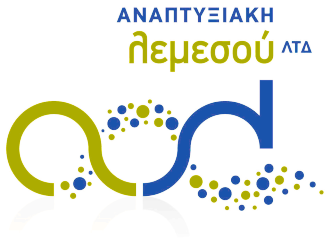 Ιούνιος 2021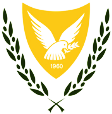 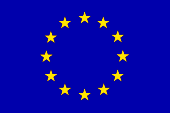 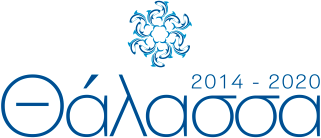        ΚΥΠΡΙΑΚΗ ΔΗΜΟΚΡΑΤΙΑ   ΕΥΡΩΠΑΪΚΗ ΕΝΩΣΗΠΕΡΙΕΧΟΜΕΝΑΟΔΗΓΟΣ ΕΦΑΡΜΟΓΗΣ«Σχέδιο Χορηγιών για Ίδρυση, Επέκταση και Εκσυγχρονισμό Κέντρων Εστίασης και Αναψυχής (Ψαροταβέρνων)»Γενικά Το Σχέδιο Χορηγιών για Ίδρυση, Επέκταση και Εκσυγχρονισμό Κέντρων Εστίασης και Αναψυχής (Ψαροταβέρνων) υλοποιείται μέσω του Επιχειρησιακού Προγράμματος «Θάλασσα» 2014-2020, που συγχρηματοδοτείται από το Ευρωπαϊκό Ταμείο Θάλασσας και Αλιείας (ΕΤΘΑ) της ΕΕ. Το παρόν Σχέδιο, εφαρμόζεται από το Μέτρο 4.3 στο πλαίσιο της Προτεραιότητας της Ένωσης 4 και συνάδει με τις πρόνοιες του άρθρου 63 του Κανονισμού (ΕΕ) αριθ. 508/2014 για το ΕΤΘΑ και του άρθρου 35 παράγραφος 1 στοιχεία β, δ, ε και παράγραφος 2 του γενικού Κανονισμού (ΕΕ) 1303/2013 για τον καθορισμό των Κοινών Διατάξεων των Διαρθρωτικών και Επενδυτικών Ταμείων. Περαιτέρω, η υλοποίηση του Μέτρου καλύπτεται και από τις σχετικές πρόνοιες του Κανονισμού (ΕΕ) 1380/2013 της Κοινής Αλιευτικής Πολιτικής. Ο στόχος και η αναγκαιότητα του Σχεδίου προκύπτουν μέσω του άρθρου 63 παράγραφος 1.β του Κανονισμού (ΕΕ) αριθ. 508/2014 για το ΕΤΘΑ.Το παρόν Σχέδιο εφαρμόζεται από την Αναπτυξιακή Εταιρεία Επαρχίας Λεμεσού Λτδ. (ΑΝ.Ε.ΛΕΜ ΛΤΔ) η οποία είναι αναγνωρισμένη και χαρακτηρισμένη ως Τοπική Ομάδα Δράσης Αλιείας (ΤΟΔΑ) (στο εξής καλούμενη «ΤΟΔΑ»). Σκοπός του παρόντος Οδηγού Εφαρμογής, που είναι αναπόσπαστο μέρος του Σχεδίου, είναι να αποτελέσει βοήθημα προς όλους τους ενδιαφερόμενους (Δικαιούχους) που επιθυμούν να υποβάλουν προτάσεις για χρηματοδότηση που αφορούν Ίδρυση, Επέκταση και Εκσυγχρονισμό Κέντρων Εστίασης και Αναψυχής (Ψαροταβέρνων).Το Σχέδιο, ο Οδηγός Εφαρμογής και τα Παραρτήματα μπορούν να εξασφαλιστούν από τα Γραφεία της Αναπτυξιακής Εταιρείας Επαρχίας Λεμεσού που βρίσκονται στην διεύθυνση Αρχ. Μακαρίου Γ’ στον Ύψωνα, από την ιστοσελίδα της Εταιρείας (www.anelem.com)  καθώς και από την ιστοσελίδα του ΕΠ «Θάλασσα» 2014-2020 (www.moa.gov.cy/thalassa). 1.	Στόχος Στο πλαίσιο της Προτεραιότητας της Ένωσης 4, χρηματοδοτούνται ενέργειες για τη βιώσιμη ανάπτυξη και τη βελτίωση της ποιότητας ζωής στις περιοχές αλιείας και υδατοκαλλιέργειας, οι οποίες είναι επιλέξιμες στο πλαίσιο μιας συνολικής στρατηγικής με την οποία επιδιώκεται η στήριξη της υλοποίησης των στόχων της Κοινής Αλιευτικής Πολιτικής, λαμβανομένων κυρίως υπόψη των κοινωνικοοικονομικών αποτελεσμάτων της.Το Σχέδιο προωθεί έργα που συμβάλουν στην επίτευξη του πιο πάνω στόχου, επιδιώκοντας την στήριξη της διαφοροποίησης εντός ή εκτός των εμπορικών αλιευτικών δραστηριοτήτων, δια βίου μάθηση και δημιουργία θέσεων εργασίας στις Αλιευτικές Περιοχές, Βελτιώνοντας τις συνθήκες εργασίας, την ποιότητα των παραγόμενων προϊόντων καθώς και διατηρώντας ή αυξάνοντας εάν είναι εφικτό την απασχόληση στον τομέα.Μέσα από το «Σχέδιο Χορηγιών για  Ίδρυση, Επέκταση και Εκσυγχρονισμό Κέντρων Εστίασης και Αναψυχής (Ψαροταβέρνων)» θα υλοποιηθούν έργα που θα δίνουν την ευκαιρία στους απασχολούμενους στον αλιευτικό κλάδο να διαφοροποιήσουν τη δραστηριότητα τους, με κατεύθυνση τον τριτογενή τομέα της οικονομίας, δηλ. την παροχή υπηρεσιών εστίασης και αναψυχής, έχοντας στο επίκεντρο τους τα αλιευτικά προϊόντα. Το Σχέδιο αφορά τόσο την δημιουργία νέων επιχειρήσεων, όσο και υφιστάμενων που χωροθετούνται στην περιοχή παρέμβασης και είναι χαρακτηρισμένες ως ψαροταβέρνες.Ταυτόχρονα το Σχέδιο στοχεύει στην ευρύτερη ανάπτυξη του τομέα των Υπηρεσιών στην περιοχή παρέμβασης, με τη αναβάθμιση των προδιαγραφών ποιότητας (πχ. μενού σε διάφορες γλώσσες) στα υφιστάμενα κέντρα εστίασης και αναψυχής, την αξιοποίηση των τοπικών προϊόντων, την προώθηση οικονομικά βιώσιμων επιχειρήσεων, φιλικών προς το περιβάλλον και τη βελτίωση της ποιότητας και ασφάλειας των τροφίμων για τον καταναλωτή, αυξάνοντας ταυτόχρονα την επισκεψιμότητα της περιοχής. Συγκεκριμένα μέσω του Σχεδίου δύναται να χρηματοδοτηθούν έργα τα οποία εντάσσονται στις ακόλουθες κατηγορίες:Κατηγορία 1. Εκσυγχρονισμός και Επέκταση ΨαροταβέρνωνΜέσα από τη συγκεκριμένη κατηγορία μπορούν να υλοποιηθούν ενέργειες που θα δίνουν την ευκαιρία σε υφιστάμενες ψαροταβέρνες που χωροθετούνται στην περιοχή παρέμβασης της ΤΟΔΑ να πραγματοποιήσουν τις κατάλληλες μετατροπές ή επεκτάσεις ώστε να αναβαθμίσουν τις «Προδιαγραφές Ποιότητας» των παρεχόμενων υπηρεσιών τους. Κατηγορία 2. Ίδρυση ΨαροταβέρνωνΜέσα από τη συγκεκριμένη κατηγορία μπορούν να υλοποιηθούν ενέργειες που θα δίνουν την ευκαιρία στους απασχολούμενους στον αλιευτικό κλάδο να διαφοροποιήσουν τη δραστηριότητά τους, με κατεύθυνση τον τριτογενή τομέα της οικονομίας, δηλ. την παροχή υπηρεσιών εστίασης και αναψυχής. Την κατηγορία αυτή μπορούν να αξιοποιήσουν και άλλα άτομα ή ομάδες του τοπικού πληθυσμού και επιχειρήσεις της περιοχής παρέμβασης. 2.	Περιοχή ΠαρέμβασηςΗ περιοχή παρέμβασης που αποτελεί τις περιοχές εφαρμογής του παρόντος Σχεδίου της Στρατηγικής Τοπικής Ανάπτυξης Αλιευτικών Περιοχών Λεμεσού είναι εγκεκριμένη από την Επιτροπή Παρακολούθησης του Προγράμματος και παρουσιάζεται στον Πίνακα 1 που ακολουθεί:Πίνακας 1: Περιοχή Παρέμβασης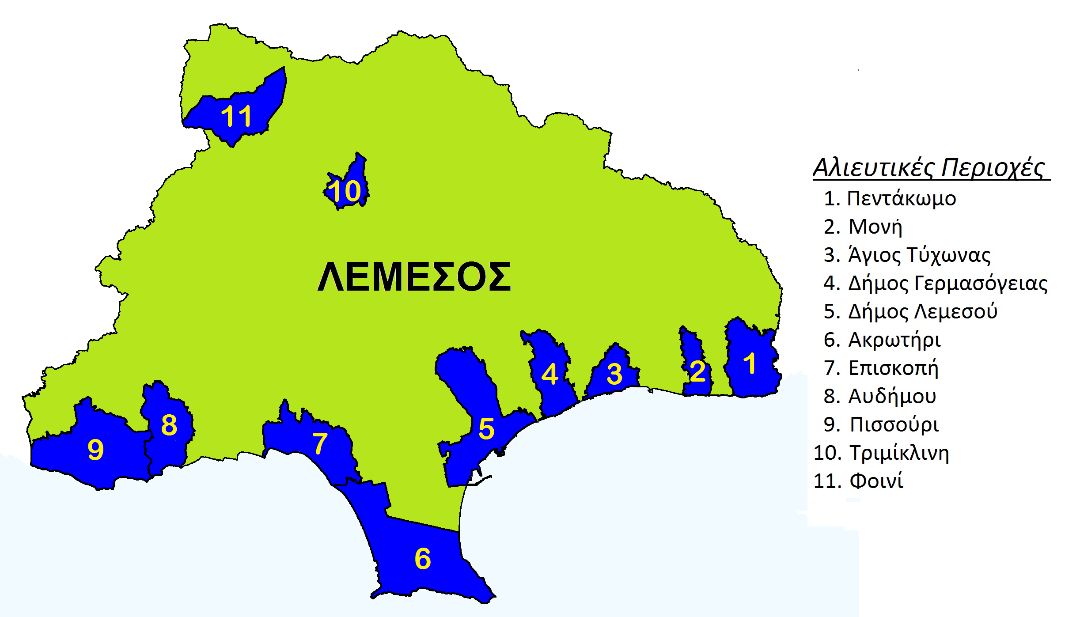 3. 	Όροι Χρηματοδότησης του Σχεδίου - Ποσοστά ΧρηματοδότησηςΟ συνολικός προϋπολογισμός της Δημόσιας Δαπάνης για την υλοποίηση του Σχεδίου ανέρχεται στο ποσό των €130.000. Από το ποσό αυτό το 75% (€97.500) καλύπτεται από το ΕΤΘΑ και το υπόλοιπο 25% (€32.500) από την Κυπριακή Δημοκρατία. Στον πιο κάτω Πίνακα 2 παρουσιάζονται τα όρια του προϋπολογισμού (δημόσια και ιδιωτική συμμετοχή) των προτάσεων σε ευρώ (€) (μη συμπεριλαμβανομένου του ΦΠΑ) καθώς επίσης και το ποσοστό και το συνολικό ποσό της Δημόσιας Χρηματοδότησης. Η κατηγοριοποίηση των επιχειρήσεων (πολύ μικρές, μικρές, μεσαίες) περιγράφεται στον Πίνακα 2 της Παραγράφου 7 του παρόντος εγγράφου.Πίνακας 2: Ποσά και Ποσοστά ΧρηματοδότησηςΤο ποσοστό χρηματοδότησης ανέρχεται σε 50% (Δημόσια Δαπάνη). Το υπόλοιπο 50% πέραν της Δημόσιας Χρηματοδότησης για την κάλυψη του συνολικού προϋπολογισμού του έργου αποτελεί την Ιδιωτική Συμμετοχή του Δικαιούχου.Ανάλογα με το ενδιαφέρον που θα επιδείξουν οι δυνητικοί Δικαιούχοι και εφόσον υπάρχει διαθέσιμος προϋπολογισμός στη Στρατηγική, δύναται να αυξηθεί ο προϋπολογισμός του Σχεδίου, καθώς και να μεταφερθεί/ανακατανεμηθεί προϋπολογισμός από άλλη δράση της Στρατηγικής Τοπικής Ανάπτυξης Αλιευτικών Περιοχών Λεμεσού μετά από σχετική συνεννόηση και έγκριση από το ΕΦ και τη ΔΑ.Στην περίπτωση τραπεζικού δανεισμού για την υλοποίηση του έργου είναι απαραίτητη η υποβολή μαζί με την αίτηση, επιστολής ή και βεβαίωσης από τράπεζα για την χρηματοδότηση του έργου. Η δυνατότητα του Δικαιούχου να υλοποιήσει το έργο θα πρέπει να αποδεικνύεται από επίσημα στοιχεία που θα υποβάλλονται με την αίτηση π.χ. λογαριασμοί καταθέσεων, επιστολή/βεβαίωση τράπεζας για καταρχήν ενδιαφέρον, κτλ. στο όνομα του αιτητή για τουλάχιστον το 50% του συνολικού προϋπολογισμού των νέων δαπανών της πρότασης.Νοείται ότι κατά το στάδιο της υλοποίησης του προτεινόμενου έργου οι πληρωμές για τις επιλέξιμες δαπάνες θα πρέπει να εξοφλούνται με επιταγή του Αιτητή ή της Εταιρείας του ή με την πιστωτική του κάρτα ή μέσω τράπεζας νοουμένου ότι τεκμηριώνεται με σχετικά παραστατικά (Κατάσταση Τραπεζικού Λογαριασμού, αντίγραφα επιταγών κ.α.). Τιμολόγια αξίας κάτω των €100 (συμπεριλαμβανομένου ΦΠΑ) δεν θα λαμβάνονται υπόψη για σκοπούς χορηγίας.Η καταβολή της χορηγίας δύναται να γίνεται σε μια ή περισσότερες δόσεις ανάλογα με τη φύση της  πρότασης και το ύψος της χρηματοδότησης. Εάν υπάρξουν δόσεις, ο αριθμός τους θα καθορίζεται στη Συμφωνία Δημόσιας Χρηματοδότησης που υπογράφεται μεταξύ του Δικαιούχου και του Ενδιάμεσου Φορέα (ΕΦ) και θα εξαρτάται από το ύψος των επενδύσεων, την φύση των εργασιών και το κατά πόσο τα έργα αφορούν Αναδρομικές Δαπάνες. Η Δημόσια Χρηματοδότηση καταβάλλεται απευθείας στον Αιτητή και δεν επιτρέπεται η εκχώρησή της σε τρίτους. Εάν ο Αιτητής είναι φυσικό πρόσωπο στην περίπτωση θανάτου του, δικαίωμα υποβολής του αιτήματος καταβολής χορηγίας έχουν οι κληρονόμοι που εμπίπτουν στις διατάξεις των σχετικών Νόμων της Κυπριακής Δημοκρατίας, στους οποίους θα γίνεται και η καταβολή της Χρηματοδότησης.4. 	Γενικό πλαίσιο υλοποίησης του ΣχεδίουΤα στάδια υλοποίησης του Σχεδίου είναι: Προκήρυξη από την ΤΟΔΑ της πρόσκλησης υποβολής προτάσεων με τη δημοσιοποίηση του Οδηγού Εφαρμογής του Σχεδίου. Η πρόσκληση ανακοινώνεται δια των μέσων μαζικής ενημέρωσης και λαμβάνονται όλα τα αναγκαία μέτρα δημοσιότητας και πληροφόρησης που προαναφέρθηκαν. Υποβολή προτάσεων από δυνητικούς Δικαιούχους, μέσω τυποποιημένων εντύπων του Οδηγού (Παραρτήματα) μαζί με τα απαραίτητα επισυναπτόμενα έγγραφα που περιγράφονται στο Σχέδιο και στον Οδηγό.Εξέταση των υποβληθέντων προτάσεων από την ΤΟΔΑ, η οποία ελέγχει κατά πόσο αυτές είναι εμπρόθεσμες, πληρούν τις προϋποθέσεις για ένταξή τους στο Σχέδιο, τις προϋποθέσεις επιλεξιμότητας, πληρότητας και κανονικότητας του έργου, και τη συμβατότητά τους με τις Εθνικές και Ενωσιακές Πολιτικές.Σε περίπτωση αναδρομικών δαπανών, έλεγχος από την ΤΟΔΑ ότι δεν έχει ολοκληρωθεί το έργο.Ολοκλήρωση αξιολόγησης προτάσεων από τις ΤΟΔΑ και αποστολή αποτελεσμάτων στον ΕΦ προς επικύρωση.Απόφαση ΕΦ για τελική έγκριση ή απόρριψη των προτάσεων και σχετική ενημέρωση των αιτητών/ αιτητριών που εγκρίθηκαν ή απορριφθήκαν από την ΤΟΔΑ.Υποβολή και Εξέταση ενστάσεων που υποβλήθηκαν από τις απορριφθέντες προτάσεις.Ένταξη από τον ΕΦ στο Σχέδιο των προτάσεων που θα επιλεγούν και πληροφόρηση των αιτητών/αιτητριών.Υπογραφή της Συμφωνίας Δημόσιας Χρηματοδότησης μεταξύ του ΕΦ και των Δικαιούχων. Υλοποίηση Έργου από τους Δικαιούχους και υποβολή απαραίτητων δικαιολογητικών χρηματοδότησης στην ΤΟΔΑ. Διενέργεια επιτόπιων και διοικητικών επαληθεύσεων από την ΤΟΔΑ. Υποβολή πορισμάτων επαληθεύσεων στον ΕΦ για επικύρωση τους.Καταβολή χορηγίας στους Δικαιούχους από τον ΕΦ. Διενέργεια Επαληθεύσεων μετά την ολοκλήρωση των έργων από τον ΕΦ. 5. 	Δικαιούχοι – Προϋποθέσεις ΣυμμετοχήςΔικαιούχοι του Σχεδίου είναι φυσικά ή νομικά πρόσωπα που ασχολούνται ή προτίθενται να ασχοληθούν (δημιουργία νέων επιχειρήσεων) στον τομέα των κέντρων εστίασης και αναψυχής που είναι συνδεδεμένα με τα αλιευτικά προϊόντα (ψαροταβέρνες).  Όσον αφορά τα υφιστάμενα κέντρα εστίασης και αναψυχής (ψαροταβέρνες) που επιθυμούν να προχωρήσουν σε εκσυγχρονισμό πρέπει να είναι άμεσα συνδεδεμένα με τα αλιευτικά προϊόντα και να χαρακτηρίζονται ως «ΨΑΡΟΤΑΒΕΡΝΕΣ». Ο χαρακτηρισμός «ΨΑΡΟΤΑΒΕΡΝΑ» αποδεικνύεται από:τις υφιστάμενες πινακίδες του καταστήματος ή και το περιεχόμενο του υφιστάμενου μενού τους, στο οποίο η πλειοψηφία των προϊόντων (τουλάχιστον 60% σε ορεκτικά, κυρίως πιάτα, και μεζέδες) θα πρέπει να αφορά ψάρια/ θαλασσινά.Στην περίπτωση που τα πιο πάνω δεν επαρκούν, θα ζητούνται επιπρόσθετα στοιχεία που να αποδεικνύουν ότι το κέντρο εστίασης και αναψυχής λειτουργεί ως Ψαροταβέρνα.Οι Δικαιούχοι του Σχεδίου θα πρέπει να εμπίπτουν σε μια από τις κατηγορίες που αναφέρονται στον Πίνακα 3 που ακολουθεί.Πίνακας 3: Κατηγοριοποίηση Επιχειρήσεων ανάλογα με τη δυναμικότητα και τον ετήσιο κύκλο εργασιών6. 	Υπεύθυνη Δήλωση Αιτητών - Λόγοι Αποκλεισμού ΠροτάσεωνΟι ενδιαφερόμενοι που υποβάλλουν πρόταση καταθέτουν στην ΤΟΔΑ μια ενυπόγραφη δήλωση (Παράρτημα 2) με την οποία δεσμεύονται να τηρούν τις υποχρεώσεις τους ως Δικαιούχοι και ότι οι πληροφορίες και τα στοιχεία που αναφέρονται στην πρόταση τους είναι πλήρη, ακριβή και αληθή.Επιπρόσθετα, οι Δικαιούχοι με την ενυπόγραφη υπεύθυνη δήλωση τους επιβεβαιώνουν ότι πληρούν τα κριτήρια που απαριθμούνται στην παράγραφο 1 του άρθρου 10 του Καν. (ΕΕ) 508/2014 του ΕΤΘΑ και δεν έχουν διαπράξει απάτη στο πλαίσιο του ΕΤΑ ή του ΕΤΘΑ, όπως αναφέρεται στην παράγραφο 3 του άρθρου  10 του Καν. (ΕΕ) 508/2014 του ΕΤΘΑ. Η ακρίβεια της δήλωσης για τα θέματα αυτά πριν από την έγκριση της πρότασης, εξακριβώνεται βάσει των διαθέσιμων πληροφοριών σύμφωνα με το εθνικό μητρώο παραβάσεων του ΤΑΘΕ, όπως προβλέπεται στο άρθρο 93 του Κανονισμού (ΕΚ) αριθ. 1224/2009, ή άλλα διαθέσιμα δεδομένα.  Ο αιτητής στην περίπτωση που κατά την κρίση του ΕΦ εμπίπτει σε κάποια ή κάποιες από τις ακόλουθες περιπτώσεις θα αποκλειστεί από το Σχέδιο σε οποιοδήποτε στάδιο της διαδικασίας.Έχει διαπράξει σοβαρό επαγγελματικό παράπτωμα ή παράπτωμα που θίγει τους κανόνες της Κοινής Αλιευτικής Πολιτικής της ΕΕ, το οποίο μπορεί να διαπιστώσει με οποιοδήποτε τρόπο η αρμόδια αρχή ή έχει καταδικαστεί για αδίκημα σχετικό με την επαγγελματική του διαγωγή η οποία έχει ισχύ δεδικασμένου, σύμφωνα με το άρθρο 10 του Καν. (ΕΕ) 508/2014 του ΕΤΘΑ και τον κατ΄ εξουσιοδότηση Καν. (ΕΕ) 288/2015. Συγκεκριμένα: α) έχει διαπράξει σοβαρή παράβαση βάσει του άρθρου 42 του κανονισμού (ΕΚ) αριθ. 1005/2008 του Συμβουλίου (1) ή του άρθρου 90 παράγραφος 1 του κανονισμού (ΕΚ) αριθ. 1224/2009,β) έχει συμμετάσχει στην εκμετάλλευση, τη διαχείριση ή την ιδιοκτησία αλιευτικών σκαφών που περιλαμβάνονται στον κατάλογο σκαφών ΠΛΑ αλιείας της Ένωσης, όπως ορίζεται στο άρθρο 40 παράγραφος 3 του κανονισμού (ΕΚ) αριθ.1005/2008   ή σκαφών που φέρουν τη σημαία χωρών οι οποίες έχουν χαρακτηρισθεί ως μη συνεργαζόμενες τρίτες χώρες κατά το άρθρο 33 του ίδιου Κανονισμού,γ) έχει διαπράξει σοβαρές παραβάσεις των κανόνων της ΚΑλΠ οι οποίες έχουν λάβει το χαρακτηρισμό αυτό σε άλλες νομοθετικές πράξεις του Ευρωπαϊκού Κοινοβουλίου και του Συμβουλίου, ήδ) έχει διαπράξει οποιοδήποτε από τα αδικήματα που ορίζονται στα άρθρα 3 και 4 της οδηγίας 2008/99/ΕΚ  του Ευρωπαϊκού Κοινοβουλίου και του Συμβουλίου (2), εφόσον η πρόταση αφορά στήριξη δυνάμει του κεφαλαίου ΙΙ για τη Βιώσιμη Ανάπτυξη της υδατοκαλλιέργειας του Κανονισμού (ΕΕ) 508/2014.ε) έχει κριθεί από την αρμόδια αρχή ότι ο εν λόγω αιτητής είναι ένοχος απάτης, όπως ορίζεται στο άρθρο 1 της σύμβασης σχετικά με την προστασία των οικονομικών συμφερόντων των Ευρωπαϊκών Κοινοτήτων (1) στο πλαίσιο του Ευρωπαϊκού Ταμείου Αλιείας (ΕΤΑ) ή του ΕΤΘΑ. Ο αποκλεισμός σε αυτή την περίπτωση γίνεται για καθορισμένη χρονική περίοδο που καθορίζεται από την Ε. Επιτροπή με κατ΄ εξουσιοδότηση Κανονισμό (άρθρο 10.4 του Καν. (ΕΕ) 508/2014 του ΕΤΘΑ). Είναι ένοχος ψευδών δηλώσεων για την παροχή πληροφοριών ή παραλείψεως υποβολής των πληροφοριών και των στοιχείων που απαιτούνται κατά την υποβολή της πρότασης ένταξης της πρότασης, καθώς και κατά τη διάρκεια εκτέλεσης του έργου και την περίοδο διατήρησης του έργου. Οι προτεινόμενες δαπάνες ή μέρος τους χρηματοδοτήθηκαν ή υποβλήθηκαν για χρηματοδότηση από άλλο Πρόγραμμα /Σχέδιο.Η προσκόμιση της προαναφερθείσας υπεύθυνης δήλωσης (Παράρτημα 2) θα ελέγχεται κατά το στάδιο της αξιολόγησης της πρότασης από την ΤΟΔΑ και έπειτα θα εξακριβώνεται η ακρίβεια της δήλωσης αυτής από τον ΕΦ για τις προϋποθέσεις του σημείου 1 πριν από την Τελική Έγκριση της Πρότασης. Ο Δικαιούχος μετά την υποβολή της πρότασης συνεχίζει να συμμορφώνεται με τις προϋποθέσεις που αναφέρονται πιο πάνω καθ' όλη τη διάρκεια της υλοποίησης του έργου και για καθορισμένη περίοδο πέντε (5) ετών, μετά από την τελευταία πληρωμή στον εν λόγω Δικαιούχο. 7. 	Κριτήρια και Προϋποθέσεις για Έγκριση των ΠροτάσεωνΟι Δικαιούχοι για να μπορούν να υποβάλουν την πρότασή τους για χρηματοδότηση, πρέπει απαραιτήτως να διασφαλίσουν ότι πληρούνται τα κριτήρια και οι προϋποθέσεις του Πίνακα 3.Πίνακας 4: Κριτήρια και προϋποθέσεις για υποβολή και έγκριση της πρότασηςΤα πιο πάνω πρέπει να τεκμηριώνονται επαρκώς από τον Αιτητή στις αντίστοιχες παραγράφους της Αίτησης Υποβολής Πρότασης (Παράρτημα 1) και να επισυνάπτονται και τα απαιτούμενα δικαιολογητικά σύμφωνα με τον Πίνακα 5.8. 	Όροι Επιλεξιμότητας του ΣχεδίουΚατά τη διαμόρφωση του συνολικού προτεινόμενου προϋπολογισμού του έργου, είναι υποχρεωτική η σύνδεση των προβλεπόμενων δαπανών με τις αντίστοιχες κατηγορίες επιλέξιμων δαπανών που υπάρχουν στα έγγραφα της Πρότασης. Στο Παράρτημα 14, παρουσιάζονται ενδεικτικά παραδείγματα επιλέξιμων δαπανών ανά κατηγορία, χωρίς όμως ο κατάλογος να είναι εξαντλητικός. Επίσης, αναφέρονται παραδείγματα μη επιλέξιμων δαπανών. Τα προτεινόμενα έργα θα πρέπει να έχουν ολοκληρωθεί και να αποσταλούν όλα τα σχετικά με την πληρωμή έγγραφα (Παράρτημα 9α. ΑΚΧ και παραστατικά πληρωμής) μέχρι την Τετάρτη 30 Νοεμβρίου του 2022. Δεν συμπεριλαμβάνεται ο ΦΠΑ σε οποιαδήποτε κατηγορία δαπανών, καθώς δεν θεωρείται επιλέξιμη δαπάνη.Τιμολόγια που αφορούν οποιαδήποτε δαπάνη (π.χ. μηχανήματα, εξοπλισμό, υπηρεσίες κτλ.) και εκδίδονται από Κυπριακές επιχειρήσεις που δεν είναι εγγεγραμμένες στο ΦΠΑ δεν θα γίνονται αποδεκτά. Για σκοπούς του Σχεδίου ως ημερομηνία υλοποίησης της επένδυσης θεωρείται η ημερομηνία κατά την οποία τεκμηριώνεται η πραγματοποίηση της δαπάνης, δηλαδή:  η ημερομηνία εισαγωγής για τα μηχανήματα/εξοπλισμό που ο Δικαιούχος προμηθεύεται από το εξωτερικό,η ημερομηνία που αναφέρεται στο τιμολόγιο αγοράς για τα μηχανήματα/εξοπλισμό ή και υπηρεσίες που αγοράζονται από την εγχώρια αγορά.Η πραγματοποίηση δαπανών πριν την έγκριση της πρότασης, γίνεται με αποκλειστική ευθύνη του Αιτητή και δεν δεσμεύει την απόφαση της ΤΟΔΑ ή του ΕΦ σχετικά με την έγκριση ή μη της πρότασης. Τα μηχανήματα/εξοπλισμός που προμηθεύεται η επιχείρηση στο πλαίσιο του Σχεδίου πρέπει να είναι καινούργια.Για όλες τις δαπάνες απαραίτητα παραστατικά θεωρούνται μόνο τα πρωτότυπα τιμολόγια πώλησης ή παροχής υπηρεσιών καθώς και οι πρωτότυπες αποδείξεις εξόφλησης τους αντίστοιχα. Τιμολόγια αξίας κάτω των €100 (συμπεριλαμβανομένου ΦΠΑ) δεν θα λαμβάνονται υπόψη για σκοπούς χορηγίας.Τιμολόγια τοις μετρητοίς δεν θα γίνονται δεκτά.Όλα τα τιμολόγια θα πρέπει να εξοφλούνται με επιταγή του αιτητή ή της αιτήτριας Εταιρείας ή με πιστωτική κάρτα ή μέσω τράπεζας νοουμένου ότι τεκμηριώνεται με σχετικά παραστατικά (Κατάσταση Τραπεζικού Λογαριασμού, αντίγραφα επιταγών κ.α.). Ο ΕΦ και η ΤΟΔΑ δύναται να προβαίνουν σε έρευνα αγοράς σε ότι αφορά την αγοραία αξία των επενδύσεων που υποβάλλονται σε μία πρόταση, και σε περίπτωση που διαπιστώνεται υπερτίμηση των προτεινόμενων επενδύσεων  σε ένα έργο να προσαρμόζει ανάλογα τον επιλέξιμο προϋπολογισμό των επενδύσεων και του έργου.Για όλες τις προτεινόμενες δαπάνες κατά το στάδιο υποβολής της αίτησης προσκομίζονται προσφορές, συμφωνίες και τεχνικές προδιαγραφές από τους προμηθευτές. Όσον αφορά μηχανήματα/εξοπλισμό, οι προσφορές να συνοδεύονται εάν είναι εφικτό και από τεχνική περιγραφή (φυλλάδια και άλλο ενημερωτικό υλικό στο οποίο να φαίνονται τα χαρακτηριστικά των μηχανημάτων).Οι προϋποθέσεις που θα πρέπει να πληρούνται ώστε μια ψαροταβέρνα να εμπίπτει στο παρόν Σχέδιο Χορηγιών πέραν των όσων αναφέρονται στην παράγραφο 7, είναι οι ακόλουθες:Η Ψαροταβέρνα διαθέτει ή θα προμηθευτεί μέσα από το Σχέδιο, ψυγείο – βιτρίνα στο οποίο να παρουσιάζονται τα αλιευτικά προϊόντα με τη σχετική πληροφόρηση προς τους καταναλωτές.Η Ψαροταβέρνα εάν διαθέτει ή προμηθευτεί μέσα από το Σχέδιο, τέντες, αυτές θα πρέπει απαραίτητα να είναι μονόχρωμες ή δίχρωμες, χωρίς να περιλαμβάνουν εμπορικές διαφημίσεις που αφορούν τρίτους. Ο όρος μονόχρωμες ή δίχρωμες αφορά σε χρωματισμούς των αποχρώσεων του άσπρου, του μπλε ή του καφέ.Σχετικά με τα τραπεζοκαθίσματα καταγράφονται δυο περιπτώσεις:(Α) Η περίπτωση όπου η Ψαροταβέρνα διαθέτει ή θα προμηθευτεί μέσα από το Σχέδιο ξύλινα τραπεζοκαθίσματα και(Β) Η περίπτωση όπου η Ψαροταβέρνα διαθέτει ή θα προμηθευτεί μέσα από το Σχέδιο, μονόχρωμο ή δίχρωμο εξοπλισμό τραπεζοκαθισμάτων άλλου υλικού, χωρίς σε αυτόν να περιλαμβάνονται εμπορικές διαφημίσεις που αφορούν τρίτους. Ο όρος μονόχρωμος ή δίχρωμος αφορά σε χρωματισμούς των αποχρώσεων του άσπρου, του μπλε ή του καφέ. Σε αντίθετη περίπτωση θα πρέπει ο εξοπλισμός να είναι ντυμένος με τις αποχρώσεις που αναφέρονται πιο πάνω.Η Ψαροταβέρνα εάν διαθέτει ή προμηθευτεί μέσα από το Σχέδιο, τραπεζομάντηλα, να μην περιλαμβάνουν εμπορικές διαφημίσεις που αφορούν τρίτους και να είναι μονόχρωμα ή δίχρωμα, σε χρωματισμούς των αποχρώσεων του άσπρου, του μπλε ή του καφέ. Αντί αυτών η Ψαροταβέρνα δύναται να διαθέτει και να χρησιμοποιεί χάρτινη επικάλυψη μιας χρήσης στα τραπέζια, η προμήθεια της οποίας δεν είναι επιλέξιμη από το παρόν Σχέδιο.Η Ψαροταβέρνα διαθέτει ή θα προμηθευτεί μέσα από το Σχέδιο, μενού σε τουλάχιστον 4 γλώσσες  που αποφασίζει ο Αιτητής. Η μετάφραση και η ανατύπωση θεωρούνται επιλέξιμες δαπάνες για σκοπούς του παρόντος Σχεδίου.9. 	Πλαίσιο Υλοποίησης Σχεδίου9.1 Προσκλήσεις Υποβολής ΠροτάσεωνΗ ΤΟΔΑ προβαίνει στην 2η Πρόσκληση Υποβολής Προτάσεων ενημερώνοντας με ανακοινώσεις στην ιστοσελίδα της, στον ημερήσιο τύπο καθώς και σε διάφορους διαδικτυακούς τόπους και μέσα κοινωνικής δικτύωσης και λαμβάνονται όλα τα αναγκαία μέτρα δημοσιότητας και πληροφόρησης σύμφωνα με τις πρόνοιες των σχετικών Κανονισμών. Οι αιτήσεις μπορούν να υποβάλλονται από την Δευτέρα 28 Ιουνίου του 2021 μέχρι την Πέμπτη 30 Σεπτεμβρίου το 2021, στα γραφεία της ΤΟΔΑ κατά τις εργάσιμες μέρες και ώρες της Εταιρείας, αποκλειστικά χρησιμοποιώντας τα τυποποιημένα έντυπα του Οδηγού Εφαρμογής πλήρως συμπληρωμένα.9.2 Υποβολή προτάσεωνΝατάσα Οι Αιτητές υποβάλλουν πρόταση σύμφωνα με το Παράρτημα 1. Η πρόταση πρέπει να συνοδεύεται από τα απαιτούμενα δικαιολογητικά (Πίνακας 5). Οι προτάσεις υποβάλλονται στα Γραφεία της Αναπτυξιακής Εταιρείας Επαρχίας Λεμεσού, με την προϋπόθεση ότι συνοδεύονται από όλα τα απαιτούμενα δικαιολογητικά. Οι Προτάσεις (Αίτηση και Δικαιολογητικά) πρέπει να υποβάλλονται σε έντυπη μορφή εις διπλούν και σε ηλεκτρονική μορφή (επεξεργάσιμη, π.χ. Excel) τα Παραρτήματα 13β και 19. Το πρωτότυπο αντίγραφο θα υπερισχύει του αντίγραφου, σε περίπτωση που υπάρχουν διαφορές. Οι ενδιαφερόμενοι θα πρέπει να κρατήσουν αντίγραφο της πρότασης και για το δικό τους αρχείο.Ταυτόχρονα, οι Αιτητές που υποβάλλουν πρόταση, παρέχουν στην ΤΟΔΑ μια ενυπόγραφη δήλωση (Παράρτημα 2) που επιβεβαιώνει ότι πληρούν τα κριτήρια της Παραγράφου 8 του παρόντος Σχεδίου.  Η πρόταση υπογράφεται από τους Δικαιούχους ή από νόμιμα εξουσιοδοτημένο πρόσωπο. Στην περίπτωση εκπροσώπησης του Αιτητή επισυνάπτεται το Παράρτημα 3 ή άλλο επίσημο έγγραφο όπως πληρεξούσιο ή καταστατικό για πιστοποίηση της νόμιμης εκπροσώπησης από πιστοποιών υπάλληλο. Κατά την παραλαβή τους από την ΤΟΔΑ, οι προτάσεις πρωτοκολλούνται και παραδίδεται στον Αιτητή η απόδειξη παραλαβής της πρότασης όπου αναγράφεται ο σχετικός αριθμός πρωτοκόλλου (Παράρτημα 4). Πίνακας 5: Απαιτούμενα δικαιολογητικά για υποβολή πρότασηςΣε περίπτωση που οι δαπάνες δεν είναι αναδρομικές τότε τα δικαιολογητικά που δεν μπορούν να εξασφαλιστούν εκ των προτέρων θα πρέπει να εξασφαλιστούν και να παρουσιαστούν κατά την Υποβολή του Αιτήματος Καταβολής Χορηγίας. Πέραν των πιο πάνω δικαιολογητικών η ΤΟΔΑ πριν την ολοκλήρωση της αξιολόγησης, αλλά και ο ΕΦ στη συνέχεια, διατηρούν το δικαίωμα τους να ζητήσουν από το Δικαιούχο οποιαδήποτε άλλα επιπρόσθετα δικαιολογητικά, ή πληροφορίες απαραίτητα/ες για την ολοκλήρωση της αξιολόγησης της πρότασης του.9.3 Διαδικασία Αξιολόγησης Προτάσεων - Έγκριση /Απόρριψη Προτάσεων  ΚωνσταντίνοςΗ αξιολόγηση των Προτάσεων θα γίνεται με τη διαδικασία της άμεσης αξιολόγησης, δηλαδή η κάθε Πρόταση θα αξιολογείται αμέσως μετά την υποβολή της ανεξάρτητα από τις άλλες προτάσεις που θα υποβληθούν. Λόγω του ότι εφαρμόζεται η συγκεκριμένη μέθοδος, μία πρόταση για να εγκριθεί θα πρέπει να πληροί όλα τα απαραίτητα κριτήρια αξιολόγησης που περιγράφονται στους Πίνακες 4 και 5.Επιπρόσθετα και πριν την ολοκλήρωση της αξιολόγησης και εφόσον στην πρόταση έχουν συμπεριληφθεί αναδρομικές δαπάνες,  η ΤΟΔΑ διενεργεί έλεγχο (Παράρτημα 5γ)  ώστε να διασφαλιστεί ότι, σε ότι αφορά το φυσικό αντικείμενο, το προτεινόμενο έργο δεν έχει ολοκληρωθεί πλήρως.Ακολούθως, γίνεται έλεγχος της Πρότασης από την ΤΟΔΑ όσον αφορά τα δικαιολογητικά που επισυνάπτονται. Στην περίπτωση που υπάρχουν ελλείψεις στα δικαιολογητικά της αίτησης, η πρόταση μπαίνει σε κατάσταση «Αναμονής» και ο αιτητής ενημερώνεται γραπτώς (με διπλοσυστημένη επιστολή) και του χορηγείται προθεσμία μέχρι δεκαπέντε (15) εργάσιμες ημέρες για την προσκόμιση τους από την ημερομηνία παραλαβής της επιστολής. Η ΤΟΔΑ δύναται να ενημερώσει το Δικαιούχο και με άλλους τρόπους, π.χ. τηλεφωνικά, με ηλεκτρονικό μήνυμα, με φαξ ή δια χειρός με την προϋπόθεση ότι υπάρχει το κατάλληλο αποδεικτικό παραλαβής της επιστολής από τον αιτητή στο φάκελο της πρότασης. Με την προσκόμιση των απαιτούμενων εγγράφων εντός της προθεσμίας, η πρόταση προχωρεί στο επόμενο στάδιο της αξιολόγησης.Εάν παρέλθει η προθεσμία που έχει χορηγηθεί και δεν υποβληθούν τα πρόσθετα δικαιολογητικά, η πρόταση μπαίνει σε κατάσταση «Αναστολής». Η πρόταση παραμένει σε κατάσταση αναστολής μέχρι την ημερομηνία λήξης της αντίστοιχης πρόσκλησης ή του αντίστοιχου χρονοδιαγράμματος ολοκλήρωσης της αξιολόγησης των υπόλοιπων προτάσεων και ακολούθως η πρόταση απορρίπτεται. Η ΤΟΔΑ ενημερώνει τον ΕΦ, ο οποίος επικυρώνει την απόφαση απόρριψης.Η αξιολόγηση των Προτάσεων γίνεται με βάση το Φύλλο Αξιολόγησης Έργου (ΦΑΕ) (Παράρτημα 6α) το οποίο συμπληρώνεται από την ΤΟΔΑ μετά την παραλαβή των ολοκληρωμένων με τα απαραίτητα δικαιολογητικά Προτάσεων, ενώ παράλληλα συμπληρώνεται το Παράρτημα 6β στο οποίο καθορίζεται το μέγεθος της επιχείρησης και κατά πόσο η βιωσιμότητα της επιχείρησης κρίνεται  ικανοποιητική  ή όχι. Η οικονομική βιωσιμότητα του Δικαιούχου θα επιβεβαιωθεί από την υπεύθυνη δήλωση του εγκεκριμένου του λογιστή. Όσες Προτάσεις πληρούν τα σχετικά κριτήρια προωθούνται για έγκριση στον ΕΦ. Επισημαίνεται πως οι αποφάσεις της ΤΟΔΑ υπόκεινται στην έγκριση του ΕΦ, συνεπώς η τελική έγκριση για την υλοποίηση των έργων θα δίνεται στους Δικαιούχους, αφού οι προτάσεις εγκριθούν από τον ΕΦ. Η ΤΟΔΑ ακολούθως ενημερώνει τους Δικαιούχους για την έγκριση τους και τους καλεί εντός δεκαπέντε (15) εργάσιμων ημερών να προσέλθουν για υπογραφή της Συμφωνίας Δημόσιας Χρηματοδότησης (ΣΔΧ) (Παράρτημα 8α). Η ΤΟΔΑ ετοιμάζει δυο αντίτυπα ΣΔΧ, από τα οποία χαρτοσημαίνεται το ένα εκ των δυο (τα έξοδα των χαρτοσήμων επιβαρύνουν το Δικαιούχο) και τα οποία αφού υπογραφούν από το Δικαιούχο αποστέλλονται στον ΕΦ και προωθούνται στη Διευθύντρια του ΤΑΘΕ για υπογραφή τους. Αφού υπογραφούν το ένα αντίτυπο της Συμφωνίας παραμένει στον ΕΦ και το άλλο επιστρέφεται στο Δικαιούχο.  Ο Δικαιούχος με τον ΕΦ υπογράφουν Συμφωνία Δημόσιας Χρηματοδότησης (Παράρτημα 8α), στην οποία καθορίζονται οι υποχρεώσεις του Δικαιούχου και δεσμεύεται το Δημόσιο για την καταβολή της χορηγίας, εφόσον πληρούνται οι όροι και οι προϋποθέσεις που αναφέρονται σε αυτή. Πριν την υπογραφή, η ΤΟΔΑ μεριμνά ώστε ο Δικαιούχος να κατανοεί τις υποχρεώσεις και δεσμεύσεις του, όπως αυτές απορρέουν από τη Συμφωνία.          Νατάσα Εάν παρέλθουν οι δεκαπέντε (15) εργάσιμες ημέρες για την υπογραφή της Συμφωνίας, ο Δικαιούχος ενημερώνεται τηλεφωνικά και του δίνεται προθεσμία επιπλέον πέντε (5) εργάσιμων ημερών. Σε αντίθετη περίπτωση, η έγκριση ακυρώνεται και η αίτηση απορρίπτεται. Σε περιπτώσεις ανωτέρας βίας η πιο πάνω προθεσμία προσαρμόζεται ανάλογα.Σε περίπτωση Απόρριψης της Πρότασης, η ΤΟΔΑ ενημερώνει με διπλοσυστημένη Επιστολή ή άλλο τρόπο υπό την προϋπόθεση ότι υπάρχει το κατάλληλο αποδεικτικό παραλαβής της επιστολής από τον αιτητή, για τα αποτελέσματα της αξιολόγησης και τους λόγους της απόρριψης. Οι Αιτητές μπορούν να υποβάλλουν ένσταση, εφόσον το επιθυμούν εντός προθεσμίας δέκα (10) εργάσιμων ημερών, από την ημερομηνία παραλαβής της επιστολής. 9.4 Υλοποίηση Έργου και Καταβολή Χρηματοδότησης Όλα τα αιτήματα καταβολής χορηγίας επαληθεύονται τόσο διοικητικά όσο και επί τόπου. Για την καταβολή χορηγίας απαιτείται η ολοκλήρωση και των δυο ειδών επαληθεύσεων, οι οποίες μπορεί να γίνονται παράλληλα.Με την ολοκλήρωση μέρους ή ολόκληρου του Έργου αποστέλλεται το αίτημα καταβολής χορηγίας (ΑΚΧ) (Παράρτημα 9α) από το Δικαιούχο προς την ΤΟΔΑ συνοδευόμενο από τα απαιτούμενα δικαιολογητικά για την καταβολή της χορηγίας (Πίνακας 6). Το ΑΚΧ και κατ’ επέκταση η καταβολή της χορηγίας γίνεται σύμφωνα με τους όρους της Συμφωνίας Δημόσιας Χρηματοδότησης.Διευκρινίζεται ότι για κάθε επιλέξιμη δαπάνη πρέπει να υποβάλλονται από τους Δικαιούχους εξοφλημένα νόμιμα πρωτότυπα τιμολόγια και αποδείξεις. Τα τιμολόγια (πρωτότυπα) πρέπει απαραιτήτως να αναφέρουν τα στοιχεία που αναφέρονται στον Πίνακα 7. Πίνακας 6: Απαιτούμενα δικαιολογητικά για το Αίτημα Καταβολής ΧορηγίαςΠέραν των πιο πάνω δικαιολογητικών η ΤΟΔΑ πριν την ολοκλήρωση της καταβολής της χρηματοδότησης, αλλά και ο ΕΦ στη συνέχεια, διατηρούν το δικαίωμα τους να ζητήσουν από το Δικαιούχο οποιαδήποτε άλλα επιπρόσθετα δικαιολογητικά, ή πληροφορίες απαραίτητα/ες για την ολοκλήρωση της καταβολής της χρηματοδότησης της Πρότασης του.Τα τιμολόγια (πρωτότυπα) πρέπει απαραιτήτως να αναφέρουν τα στοιχεία όπως φαίνονται στον Πίνακα 7.Πίνακας 7: Απαραίτητα στοιχεία που πρέπει να αναγράφονται στα τιμολόγιαΗ ΤΟΔΑ πραγματοποιεί επιτόπια επαλήθευση στο έργο βάσει του πίνακα των παραστατικών πληρωμής (Παράρτημα 9γ) που επισυνάπτεται από το Δικαιούχο στο ΑΚΧ και των όρων της Συμφωνίας Δημόσιας Χρηματοδότησης. Με τη συμπλήρωση των επαληθεύσεων και ανάλογα με τα ευρήματα που μπορεί να προκύψουν η ΤΟΔΑ εισηγείται ο ΕΦ να:	Α) καταβάλει ολόκληρη την αιτούμενη χορηγία στο Δικαιούχο,	Β) καταβάλει μέρος της αιτούμενης χορηγίας στο Δικαιούχο,	Γ) μην καταβληθεί χορηγία,	Δ) προχωρήσει με την απένταξη του έργου.Εάν με την ολοκλήρωση της επαλήθευσης αποφασιστεί η καταβολή μέρους της αιτούμενης χορηγίας δηλαδή έχει εντοπιστεί ότι ο επιλέξιμος προϋπολογισμός του έργου έχει τροποποιηθεί βάσει της Συμφωνίας Δημόσιας Χρηματοδότησης, τότε ενεργοποιείται η διαδικασία τροποποίησης της Συμφωνίας από την ΤΟΔΑ ή τον ΕΦ βάσει της παραγράφου 9, ώστε να συμφωνεί με το ποσό της χορηγίας που θα καταβληθεί στο Δικαιούχο. Σημειώνεται ότι, με βάση τον περί της Λογιστικής και Δημοσιονομικής Διαχείρισης και Χρηματοοικονομικού Ελέγχου της Δημοκρατίας Νόμο του 2014, (Ν. 38(Ι)/2014), άρθρο 13 «Συμψηφισμός Εσόδων και Εξόδων» ο Γενικός Λογιστής δύναται, κατά την κρίση του, κατά τη διενέργεια οποιασδήποτε πληρωμής προς φυσικό ή νομικό πρόσωπο να αποκόπτει οφειλόμενα ποσά προς οποιοδήποτε οικονομικό φορέα  ή προς άλλο ειδικό ταμείο.Ως εκ τούτου θα πρέπει να ληφθεί υπόψη ότι ο Δικαιούχος θα πρέπει να έχει τακτοποιημένες τις οφειλές του προς το κράτος. Σε αντίθετη περίπτωση θα γίνεται συμψηφισμός των οφειλών με την χρηματοδότηση. Η χρηματοδότηση καταβάλλεται στο Δικαιούχο, το αργότερο ενενήντα (90) ημέρες μετά την ημερομηνία υποβολής του αιτήματος καταβολής χορηγίας (Παράρτημα 9α), υπό την προϋπόθεση ότι είναι συνοδευόμενη από όλα τα απαιτούμενα δικαιολογητικά. Στην αντίθετη περίπτωση, ισχύει η ημερομηνία που επιλύονται όλες οι εκκρεμότητες σε σχέση με την προσκόμιση των δικαιολογητικών. 9.5 Τρόπος Καταβολής της ΧορηγίαςΈργα για τα οποία οι συνολικές επιλέξιμες δαπάνες είναι κάτω των €10.000 θα απορρίπτονται. Στις περιπτώσεις όπου οι συνολικές επιλέξιμες δαπάνες του έργου κυμαίνονται μεταξύ €10.000 έως €100.000 η καταβολή της χορηγίας θα γίνεται σε μια ή περισσότερες δόσεις ανάλογα με τη φύση της πρότασης και το ύψος της χρηματοδότησης. Εάν υπάρχουν δόσεις ο αριθμός τους θα καθορίζεται στη Συμφωνία Δημόσιας Χρηματοδότησης που υπογράφεται μεταξύ του Δικαιούχου και του Ενδιάμεσου Φορέα (ΕΦ) και θα εξαρτάται από το ύψος των επενδύσεων, την φύση των εργασιών και κατά πόσο τα έργα αφορούν αναδρομικές δαπάνες. 9.6 Απένταξη ΈργωνΟ ΕΦ ή η ΤΟΔΑ προχωρεί στην απένταξη ενός έργου που έχει ενταχθεί στο πλαίσιο του Σχεδίου, σε κάθε περίπτωση που ο Δικαιούχος δεν τηρεί τις υποχρεώσεις του όπως αυτές ορίζονται στη Συμφωνία Δημόσιας Χρηματοδότησης, και κυρίως: στην περίπτωση καθυστέρησης της ολοκλήρωσης του έργου. στην περίπτωση μη υποβολής όλων των απαραίτητων στοιχείων ή/και αναφορών που αφορούν στην αποτύπωση της προόδου υλοποίησης του έργου. στις περιπτώσεις που κατά την υλοποίηση του έργου διαπιστώνεται η υποβολή ψευδών δηλώσεων ή στοιχείων και πληροφοριών εκ μέρους του Δικαιούχου. Επιπρόσθετα μόλις διαπιστωθεί παρατυπία ή συστημική αδυναμία ή οι παράμετροι ενός έργου τροποποιούνται σε τέτοιο βαθμό ώστε το έργο να μην εξυπηρετεί πλέον τους στόχους του Σχεδίου στα πλαίσια του οποίου είχε αρχικά εγκριθεί, ο ΕΦ απεντάσσει το ενταγμένο έργο, ώστε να πραγματοποιηθούν οι απαιτούμενες διορθωτικές παρεμβάσεις όσο το δυνατό πιο σύντομα. Στην περίπτωση απένταξης ενός έργου για την υλοποίηση του οποίου έχει καταβληθεί χρηματοδότηση, το σύνολο της χρηματοδότησης που έχει χορηγηθεί στο Δικαιούχο επιστρέφεται σύμφωνα με τις διαδικασίες που προβλέπονται από το εθνικό πλαίσιο δημοσιονομικών διορθώσεων για την ανάκτηση αχρεωστήτως ή παρανόμως καταβληθέντων ποσών. Όταν το έργο απεντάσσεται, απαιτείται η επιστροφή τυχόν καταβληθείσης χορηγίας προσαυξημένης με τόκο. Ο τόκος θα καθορίζεται με βάση τον περί Καθορισμού του Ενιαίου Δημόσιου Επιτοκίου Υπερημερίας Διάταγμα του Υπουργού Οικονομικών.10. 	Τροποποίηση της Συμφωνίας Δημόσιας ΧρηματοδότησηςΓια οποιαδήποτε αλλαγή που αφορά το χρονοδιάγραμμα, τις εγκεκριμένες εργασίες, το ποσό της Συμφωνίας, την αλλαγή του Δικαιούχου απαιτείται τροποποίηση της Συμφωνίας Δημόσιας Χρηματοδότησης. Η τροποποίηση μπορεί να γίνει είτε μετά από αίτημα του Δικαιούχου είτε μετά από οδηγίες της ΤΟΔΑ ή του ΕΦ. Για τροποποίηση της Συμφωνίας Δημόσιας Χρηματοδότησης υποβάλλεται ανάλογα με την περίπτωση το έντυπο για Τροποποίηση της Συμφωνίας Δημόσιας Χρηματοδότησης (Παράρτημα 8β) που συνοδεύεται από τα απαραίτητα δικαιολογητικά και τεκμηρίωση. Σε περίπτωση υποβολής αιτήματος τροποποίησης από τους Δικαιούχους, αυτή υποβάλλεται εντός του ορισθέντος χρονοδιαγράμματος υλοποίησης που καθορίζεται στη Συμφωνία Δημόσιας Χρηματοδότησης και σε εύλογο χρόνο πριν τη λήξη της. Σε διαφορετική περίπτωση δε γίνεται αποδεκτή και ενέχει τον κίνδυνο ακύρωσης της Πρότασης.Η ΤΟΔΑ εξετάζει την τροποποίηση και αποστέλλει στον ΕΦ την προσχέδια τροποποιημένη Συμφωνία μαζί με σχετική έκθεση. Εάν ο ΕΦ εγκρίνει την τροποποίηση, τότε η τροποποιημένη Συμφωνία αποστέλλεται υπογραμμένη από τη Διευθύντρια του ΤΑΘΕ, σε 2 αντίγραφα,, στην ΤΟΔΑ για να υπογραφεί και από το Δικαιούχο.Ακόμη, όταν κατά τον έλεγχο του έργου από την ΤΟΔΑ ή τον ΕΦ διαφανεί ότι απαιτείται τροποποίηση της Συμφωνίας, τότε δεν απαιτείται η υποβολή του Παραρτήματος 8β από το Δικαιούχο, αλλά ετοιμάζεται το σχετικό Παράρτημα από την ΤΟΔΑ ή τον ΕΦ ανάλογα με την περίπτωση και η ΤΟΔΑ προχωρεί στην τροποποίηση, δηλαδή αποστέλλει στον ΕΦ την Προσχέδια Τροποποιημένη Συμφωνία μαζί με σχετική έκθεση. Εάν ο ΕΦ εγκρίνει την τροποποίηση, τότε η Τροποποιημένη Συμφωνία αποστέλλεται υπογραμμένη από τη Διευθύντρια του ΤΑΘΕ, σε 2 αντίγραφα, στην ΤΟΔΑ για να υπογραφεί και από το Δικαιούχο.Επιτρεπόμενες τροποποιήσεις:Μείωση του εγκεκριμένου επιλέξιμου προϋπολογισμού χωρίς όμως να τροποποιείται ο αρχικός στόχος, η αποδοτικότητα και η αυτοτέλεια της Πρότασης. Στην περίπτωση αυτή, γίνεται ανάλογη μείωση της χρηματοδότησης. Η μείωση του κόστους δεν μπορεί να ξεπερνά το 50% του εγκεκριμένου επιλέξιμου προϋπολογισμού και σε καμία περίπτωση δεν καθιστά τον εγκεκριμένο συνολικό προϋπολογισμό (δημόσια και ιδιωτική συμμετοχή) μικρότερο από €10.000.Αλλαγή του Δικαιούχου, υπό την προϋπόθεση ότι αναλαμβάνει τις υποχρεώσεις που απορρέουν από τη Συμφωνία ΔΧ. Αλλαγή του χρονοδιαγράμματος υλοποίησης της Πρότασης, εφόσον υπάρχουν τα απαραίτητα χρονικά περιθώρια και με την προϋπόθεση ότι δεν επηρεάζονται τα χρονικά όρια που αναφέρονται στην παράγραφο 3 και στην αντίστοιχη πρόσκληση. Αύξηση των δόσεων χρηματοδότησης (μέγιστο δύο δόσεις).Αύξηση του εγκεκριμένου επιλέξιμου προϋπολογισμού του έργου εάν υπάρχουν διαθέσιμες πιστώσεις  και νοουμένου ότι δε θα ξεπεραστούν τα ανώτατα όρια όπως αναφέρονται  στην παράγραφο 2. Τροποποιήσεις που δεν μπορούν να γίνουν δεκτές:Αδικαιολόγητες τεχνικές αλλαγές, που δεν τεκμηριώνουν την αναγκαιότητα τους ή που επηρεάζουν τη διάρκεια του έργου ή την αποδοτικότητα του ή βρίσκονται σε αντίθεση με τους στόχους της Κοινής Αλιευτικής Πολιτικής.11. 	ΕνστάσειςΔικαίωμα υποβολής ενστάσεων έχουν όλοι οι Αιτητές των οποίων η πρόταση έχει απορριφθεί, εντός δεκαπέντε (15) εργάσιμων ημερών από την ημερομηνία παραλαβής της σχετικής επιστολής για απόρριψη της Πρότασης τους. Η  ένσταση θα πρέπει να υποβληθεί γραπτώς και να αναφέρει τους λόγους για τους οποίους πιστεύουν ότι η αίτηση τους δεν έπρεπε να απορριφθεί, να είναι συγκεκριμένη και τεκμηριωμένη. Σε περίπτωση που η ένσταση είναι γενικού και αόριστου περιεχομένου, δεν θα εξετάζεται.Οι ενστάσεις υποβάλλονται ιδιοχείρως στα γραφεία της ΤΟΔΑ και στην συνέχεια προωθούνται στον ΕΦ για εξέταση. Στις υποβαλλόμενες ενστάσεις θα δίνεται απόδειξη παραλαβής. Εκπρόθεσμες υποβολές ενστάσεων, δεν θα γίνονται δεκτές. Οι ενστάσεις θα εξεταστούν από την Επιτροπή Ενστάσεων (όπως αυτή ορίζεται στην προηγούμενη παράγραφο), η οποία θα αποφασίσει και τα αιτιολογημένα αποτελέσματα, θα κοινοποιηθούν στους ενδιαφερόμενους. Στην περίπτωση που το αποτέλεσμα της επανεξέτασης είναι θετικό για το Δικαιούχο, η πρόταση εγκρίνεται και προωθείται στον αρμόδιο λειτουργό της ΤΟΔΑ για τη δρομολόγηση της ένταξης του έργου. Σε όλες τις περιπτώσεις υποβολής ενστάσεων που τελικά δεν ικανοποιούνται, οι Αιτητές διατηρούν το δικαίωμα αν το επιθυμούν να προσφύγουν στο Ανώτατο Δικαστήριο.12. 	Ειδικές ΔιατάξειςΟ Δικαιούχος πρέπει να παρουσιάσει  την άδεια λειτουργίας και τα απαραίτητα στοιχεία του εν λόγω κέντρου εστίασης και αναψυχής - ψαροταβέρνας μαζί με τα δικαιολογητικά για τα υποχρεωτικά προσόντα τα οποία πρέπει να κατέχει βάσει του άρθρου 16 του περί Κέντρων αναψυχής Νόμου του 1985 (29/1985).   Ο Δικαιούχος δεν δικαιούται χρηματοδότηση για τις ίδιες δαπάνες, οι οποίες χρηματοδοτήθηκαν σε προηγούμενες προτάσεις τα τελευταία τρία (3) χρόνια στην περίπτωση ΜΜΕ ή πέντε (5) χρόνια στην περίπτωση των άλλων επιχειρήσεων, από την ημερομηνία της τελικής πληρωμής τους σε ότι αφορά το ΕΤΘΑ 2014-2020. Ο Δικαιούχος είναι υποχρεωμένος για χρονική περίοδο τριών (3) χρόνων στην περίπτωση ΜΜΕ και πέντε (5) χρόνων στην περίπτωση των άλλων επιχειρήσεων από την ημερομηνία καταβολής της χορηγίας (πληρωμής) να διατηρεί το χρηματοδοτούμενο εξοπλισμό. Σε αντίθετη περίπτωση είναι υποχρεωμένος να επιστρέψει το ποσό της χορηγίας κατ' αναλογία για την περίοδο κατά την οποία δεν πληρείται η προϋπόθεση αυτή.  Στην περίπτωση που ο Δικαιούχος δεν τηρεί τις υποχρεώσεις που αναφέρονται στο άρθρο 10 του Κανονισμού (ΕΕ) αριθ. 508/201 σχετικά με τη διάπραξη σοβαρού επαγγελματικού παραπτώματος ή παραπτώματος που θίγει τους κανόνες της Κοινής Αλιευτικής Πολιτικής της ΕΕ και το οποίο μπορεί να διαπιστώσει με οποιοδήποτε τρόπο η Αρμόδια Αρχή ή έχει καταδικαστεί για αδίκημα σχετικό με την επαγγελματική του διαγωγή η οποία έχει ισχύ δεδικασμένου, επιστρέφεται η συνεισφορά από το ΕΤΘΑ. Το ποσό που επιστρέφεται καθορίζεται ανάλογα με τη φύση, τη βαρύτητα, τη διάρκεια και την επανάληψη της παράβασης ή της αξιόποινης πράξης εκ μέρους του Δικαιούχου, και της σπουδαιότητας της συμβολής του ΕΤΘΑ στην οικονομική δραστηριότητα του Δικαιούχου. Οι επιχειρήσεις θα επιστρέφουν τη σχετική χορηγία προσαυξημένη με τόκο. Ο τόκος θα καθορίζεται με βάση τον περί Καθορισμού του Ενιαίου   Δημόσιου Επιτοκίου Υπερημερίας Διάταγμα του Υπουργού Οικονομικών. Εάν διαπιστωθεί παρατυπία ή υποβολή ψευδούς δήλωσης ή στοιχείων και πληροφοριών, πριν ή και μετά την παραχώρηση χορηγίας ή οι παράμετροι ενός έργου τροποποιούνται σε τέτοιο βαθμό ώστε το έργο να μην εξυπηρετεί πλέον τους στόχους του Σχεδίου, το έργο απεντάσσεται και απαιτείται η επιστροφή τυχόν καταβληθείσης χορηγίας προσαυξημένης με τόκο. Ο τόκος θα καθορίζεται με βάση τον περί Καθορισμού του Ενιαίου   Δημόσιου Επιτοκίου Υπερημερίας Διάταγμα του Υπουργού Οικονομικών. Η εγκατάσταση οφείλει να πληροί τις καθορισμένες προδιαγραφές, καθορισμένες διαδικασίες παραγωγής, επεξεργασίας, μεταφοράς, αποθήκευσης και διάθεσης στην αγορά τροφίμων ζωικής προέλευσης σύμφωνα με τους πιο πάνω Νόμους, τους Κανονισμούς που εκδίδονται δυνάμει των Νόμων αυτών και τους Κοινοτικούς Κανονισμούς ή/και τις Κοινοτικές Αποφάσεις.Όλες οι επενδύσεις που αναφέρονται μέσα στην Πρόταση θα πρέπει να τηρούν την ακόλουθη νομοθεσία: Περιβαλλοντική Νομοθεσία, όπως περιγράφεται στο Παράρτημα 17.Ο περί Υγιεινής Παραγωγής Τροφίμων Ζωικής Προέλευσης και Διάθεσής τους στην Αγορά καθώς και για άλλα Συναφή Θέματα Νόμος του 2003 (Ν. 150(I)/2003)) και οποιεσδήποτε τροποποιήσεις του (Περί Υγιεινής Παραγωγής Τροφίμων Ζωικής Προέλευσης και Διάθεσής τους στην Αγορά καθώς και για άλλα Συναφή Θέματα (Τροποποιητικός) Νόμος του 2013 (Ν. 122(I)/2013)).Ο περί Κέντρων Αναψυχής νόμοι του 1985-2007 και οποιεσδήποτε τροποποιήσεις του. Ο περί Εργοδοτουμένων εις Κέντρα Αναψυχής (Όροι Υπηρεσίας) Νόμος του 1968 (80/1968) μέχρι 2009 και οποιεσδήποτε τροποποιήσεις του.Ο περί της Διαδικασίας Εξασφάλισης Άδειας για Λειτουργία Κέντρων Αναψυχής Νόμος του 1999 (Ν. 108(I)/1999) και οποιεσδήποτε τροποποιήσεις του.Ο περί Κέντρων Αναψυχής (Άδειες Εκπομπής Ήχου) Νόμος του 2016 (Ν. 50(I)/2016)Ο περί Προστασίας της Υγείας (Έλεγχος του Καπνίσματος) Νόμος του 2017 (Ν. 24(I)/2017)Ο περί Τροφίμων (Έλεγχος και Πώληση) Νόμος του 1996 (Ν. 54(I)/1996) και οποιεσδήποτε του (Ο περί Τροφίμων (Έλεγχος και Πώληση) (Τροποποιητικός) Νόμος του 2014 (Ν. 187(I)/2014)).Κυπριακός Οργανισμός Τουρισμού ΚΑ/9 Προσφερόμενα είδη και υπηρεσίες κατά Κατηγορία Κέντρου.Ο περί Πολεοδομίας και Χωροταξίας Νόμος του 1972 (90/1972) και οποιεσδήποτε τροποποιήσεις του (Ο περί Πολεοδομίας και Χωροταξίας (Τροποποιητικός) Νόμος του 2016 (Ν. 24(I)/2016)).Ο περί Χαρτοσήμων Νόμος 19 του 1963 ως 130 και οποιεσδήποτε τροποποιήσεις του (Ο περί Χαρτοσήμων (Τροποποιητικός) Νόμος του 2018 (Ν. 99(I)/2018).Ο περί Τροφίμων (Έλεγχος και Πώληση) Νόμο του 1996 και οποιεσδήποτε τροποποιήσεις του (Ο περί Τροφίμων (Έλεγχος και Πώληση) (Τροποποιητικός) Νόμος του 2014 (Ν. 187(I)/2014)).Οι περί Ενιαίου Δημοσίου Επιτοκίου Υπερημερίας Νόμοι του 2006 και 2012Ο περί Αλιείας Νόμος (Κεφ.135 και Νόμοι του 1961 μέχρι 2016 (Ο περί Αλιείας (Τροποποιητικός) Νόμος του 2016 (Ν. 29(I)/2016)).Οι περί Αλιείας (Γενικοί) Κανονισμοί του 1990 μέχρι 2007.Οι περί της εφαρμογής Κοινοτικών Αποφάσεων και Κοινοτικών Κανονισμών που αφορούν θέματα αλιείας Νόμος 2006 (Ν. 134(Ι)/2006) και οποιεσδήποτε τροποποιήσεις του (Ο περί της Εφαρμογής Κοινοτικών Αποφάσεων και Κοινοτικών Κανονισμών που Αφορούν Θέματα Αλιείας (Τροποποιητικός) Νόμος του 2013 (Ν. 183(I)/2013)).Ο περί Αναγνωρίσεως των Οργανώσεων Παραγωγών Προϊόντων Αλιείας και Υδατοκαλλιέργειας (Ν. 161(Ι)/2002) και οποιεσδήποτε τροποποιήσεις του (Ο περί Αναγνωρίσεως των Οργανώσεων Παραγωγών Προϊόντων Αλιείας και Υδατοκαλλιέργειας (Τροποποιητικός) Νόμος του 2004 (Ν. 68(I)/2004)).Ο Δικαιούχος δεν πρέπει να έχει υποβάλει αίτηση σε άλλη Υπηρεσία ή φορέα για χρηματοδότηση της ίδιας επένδυσης. Εφόσον τα έργα αφορούν επενδύσεις σε εξοπλισμό ή υποδομή που διασφαλίζει τη συμμόρφωση με μελλοντικές απαιτήσεις για το περιβάλλον, την υγεία του ανθρώπου ή των ζώων, την υγιεινή ή την καλή μεταχείριση των ζώων σύμφωνα με το Ενωσιακό Δίκαιο, η χρηματοδότηση μπορεί να χορηγείται έως την ημερομηνία κατά την οποία οι απαιτήσεις αυτές καθίστανται υποχρεωτικές για τις επιχειρήσεις. Το κόστος της μεταβίβασης της κυριότητας μιας επιχείρησης δεν είναι επιλέξιμο. Στην περίπτωση που ο Δικαιούχος έχει εγκριθεί για χρηματοδότηση και οι εγκαταστάσεις της εταιρίας καταστραφούν ολοσχερώς (π.χ. πυρκαγιά) κατά την περίοδο που μεσολαβεί από την ημερομηνία έγκρισης της Πρότασης μέχρι και την ολοκλήρωση της Πρότασης, δεν θα μπορεί να επωφεληθεί.Στην περίπτωση που οι εγκαταστάσεις της εταιρίας καταστραφούν ολοσχερώς (π.χ. πυρκαγιά) ή οι επενδύσεις υποστούν μερική ή συνολική ζημιά μετά την πληρωμή, ο Δικαιούχος είναι υποχρεωμένος να τα αντικαταστήσει ή να επιστρέψει το κατ’ αναλογία ποσό.Στην περίπτωση μεταβίβασης της επιχείρησης, εντός τριών (3) χρόνων στην περίπτωση ΜΜΕ και πέντε (5) χρόνων στην περίπτωση των άλλων επιχειρήσεων από την ημερομηνία καταβολής της χορηγίας (πληρωμής), ο νέος ιδιοκτήτης είναι υποχρεωμένος να υπογράψει Συμφωνία με τον ΕΦ με την οποία αναλαμβάνει πλήρως τις ευθύνες που του αναλογούν. Η αποδοχή της χρηματοδότησης από το Σχέδιο συνιστά και αποδοχή της εγγραφής του Δικαιούχου στον κατάλογο των έργων που θα δημοσιοποιείται σύμφωνα με το άρθρο 119, παράγραφος 2 του Κανονισμού (ΕΕ) 508/2014. 13. 	Υποχρεώσεις ΔικαιούχωνΟ Δικαιούχος κατά την πορεία υλοποίησης του Έργου έχει τις ακόλουθες υποχρεώσεις:Να τηρεί τις διατάξεις των Νόμων και Κανονισμών που αναφέρονται στο παρόν Σχέδιο.Υποβολή ορθών και αξιόπιστων δηλώσεων δαπανών, στοιχείων και πληροφοριών.Καταγραφή και κοινοποίηση λαθών και παραλήψεων που τυχόν εντοπιστούν.Εκτέλεση του Έργου, σύμφωνα με όσα προβλέπονται στο Σχέδιο και στη Συμφωνία Δημόσιας Χρηματοδότησης.  Λειτουργία μηχανισμού πιστοποίησης εκτέλεσης του Έργου, ο οποίος θα εξασφαλίζει τον αποτελεσματικό έλεγχο της ποιότητας και ποσότητας των υλικών, των υπηρεσιών και του τελικού αποτελέσματος.Κοινοποίηση στην ΤΟΔΑ/ΕΦ όλων των εγγράφων που αφορούν την υλοποίηση του Έργου και σχετίζονται με τον έλεγχο και την παρακολούθηση του.Να θέτει, εφόσον ζητηθούν, στη διάθεση της ΤΟΔΑ, του ΕΦ, της ΔΑ, της Αρχής Πιστοποίησης, της Αρχής Ελέγχου και της Επιτροπής Παρακολούθησης όλα τα έγγραφα, δικαιολογητικά ή άλλα στοιχεία του έργου και γενικότερα σε όλους τους ελεγκτικούς φορείς της Κύπρου ή της Ευρωπαϊκής Ένωσης. Να ενημερώνει άμεσα την ΤΟΔΑ και τον ΕΦ όταν διαφοροποιηθούν οι συνθήκες ή το χρονοδιάγραμμα εκτέλεσης του Έργου και να υποβάλει αίτηση τροποποίησης για οποιαδήποτε αλλαγή της Συμφωνίας του.Να δέχεται επιτόπιους σε κάθε περίπτωση ελέγχους από την ΤΟΔΑ, τον ΕΦ, καθώς και από τα άλλα αρμόδια ελεγκτικά όργανα και να δίνει όλες τις αναγκαίες επεξηγήσεις.Να τηρεί ξεχωριστό φάκελο για το Έργο και να αρχειοθετεί σε αυτόν όλα τα αντίγραφα των σχετικών εγγράφων. Να τηρεί ξεχωριστή λογιστική μερίδα /κωδικοποίηση/ αρχείο.Για τα συγχρηματοδοτούμενα έργα, ο Δικαιούχος (Ανάδοχος Φορέας) έχει υποχρέωση να τηρεί όλα τα δικαιολογητικά που αφορούν στην εκτέλεση του Έργου για διάστημα δύο ετών από την 31η Δεκεμβρίου που ακολουθεί την υποβολή των λογαριασμών στους οποίους περιλαμβάνεται η δαπάνη του έργου. Επομένως όλα τα δικαιολογητικά και άλλα έγγραφα φυλάσσονται και καταστρέφονται μόνο μετά από συνεννόηση με το ΤΑΘΕ.Να τηρεί τους κανόνες πληροφόρησης και δημοσιότητας όπως προνοούνται στο άρθρο 119 και στο Παράρτημα V του Καν. 508/2014 και στον Εκτελεστικό Κανονισμό 763/2014 της ΕΕ. Ο Δικαιούχος υποχρεούται να τοποθετήσει πινακίδα στο χώρο υλοποίησης του έργου, όπως περιγράφεται στο Παράρτημα 15.Να τηρεί όλες τις πρόνοιες και να λαμβάνει όλα τα απαραίτητα μέτρα σχετικά με την προστασία του φυσικού περιβάλλοντος (όπως αναφέρονται στο παρόν Σχέδιο και ειδικότερα στο Παράρτημα 17), την ισότητα των δυο φύλων και τη μη διάκριση κατά την υλοποίηση του Έργου, βάσει της Ενωσιακής και εθνικής νομοθεσίας.Ορισμένες από τις υποχρεώσεις των Δικαιούχων εξειδικεύονται περαιτέρω στις σχετικές εγκυκλίους/οδηγούς της Διαχειριστικής Αρχής και της Αρχής Πιστοποίησης και με βάση το ΣΔΕ του ΕΠ, τις πρόνοιες των οποίων πρέπει να τηρεί ο Δικαιούχος.13. 	ΠαραρτήματατΑΜΕΙΟΕΥΡΩΠΑΪΚΟ ΤΑΜΕΙΟ ΘΑΛΑΣΣΑΣ ΚΑΙ ΑΛΙΕΙΑΣΑΝ.Ε.ΛΕΜ ΛΤΔΠΡΟΓΡΑΜΜΑ Επιχειρησιακό Πρόγραμμα «ΘΑΛΑΣΣΑ»2014 - 2020ΘΕΜΑΤΙΚΟΙ ΣΤΟΧΟΙ ΚΣΠΠροώθηση της διατηρήσιμης και ποιοτικής απασχόλησης και στήριξη της κινητικότητας του εργατικού δυναμικούΠΡΟΤΕΡΑΙΟΤΗΤΑ ΤΗΣ ΕΝΩΣΗΣΠΕ4. Αύξηση της απασχόλησης και της εδαφικής συνοχήςΕΙΔΙΚΟΣ ΣΤΟΧΟΣΠροώθηση της οικονομικής ανάπτυξης, της κοινωνικής ένταξης και της δημιουργίας θέσεων εργασίας και παροχή στήριξης της απασχολησιμότητας και της κινητικότητας του εργατικού δυναμικού στις παράκτιες και τις εσωτερικές κοινότητες που εξαρτώνται από την αλιεία και την υδατοκαλλιέργεια, συμπεριλαμβανομένης της διαφοροποίησης των δραστηριοτήτων στο πλαίσιο της αλιείας και σε άλλους τομείς της θαλάσσιας οικονομίαςΤΟΠΙΚΟ ΠΡΟΓΡΑΜΜΑ Στρατηγική Τοπικής Ανάπτυξης Αλιευτικών Περιοχών Επαρχίας Λεμεσού 2014-2020ΜΕΤΡΟΜέτρο 4.3: Εφαρμογή Στρατηγικών Τοπικής ΑνάπτυξηςΔΡΑΣΗΔράση 4.3.2 Στήριξη της διαφοροποίησης εντός η εκτός των εμπορικών αλιευτικών δραστηριοτήτων, δια βίου μάθησης και δημιουργία  θέσεων εργασίας στις περιοχές αλιείας και υδατοκαλλιέργειας (άρθρο 63.1.β) ΕΝΕΡΓΕΙΑ4.3.1.1. Ιδρύσεις, επεκτάσεις και εκσυγχρονισμός χώρων εστίασης και αναψυχής στον τομέα της Αλιείας ΠΕΡΙΟΧΕΣ ΕΦΑΡΜΟΓΗΣ(Περιοχή Παρέμβασης Τοπικού Προγράμματος)Αλιευτικές Περιοχές Επαρχίας Λεμεσού: Δήμος Λεμεσού, Δήμος Γερμασόγειας και Κοινότητες Ακρωτήρι, Μονή, Πεντάκωμο, Πισσούρι, Φοινί, Άγιος Τύχωνας, Αυδήμου, Επισκοπή και Τριμίκλινη.ΔΙΑΡΚΕΙΑ ΕΦΑΡΜΟΓΗΣΠρογραμματική Περίοδος 2014-2020Κωνσταντίνος ΔΙΚΑΙΟΥΧΟΙΦυσικά ή Νομικά ΠρόσωπαΠΡΟΥΠΟΛΟΓΙΣΜΟΣ(ΔΗΜΟΣΙΑ ΔΑΠΑΝΗ)	€130.000ΠΟΣΟΣΤΑ ΧΡΗΜΑΤΟΔΟΤΗΣΗΣ (ΔΗΜΟΣΙΑ ΔΑΠΑΝΗ)75% Συμμετοχή ΕΤΘΑΑΝ.Ε.ΛΕΜ ΛΤΔ25% Εθνική ΣυμμετοχήΠΡΟΣΚΛΗΣΗΑριθμός πρόσκλησης: 4.3.1.1/02/06.2021α/αΚεφάλαιοΣελ.Γενικά ΛΕΜΕΣΟΣ  41Στόχος του Σχεδίου42Όροι Χρηματοδότησης του Σχεδίου - Ποσοστά Χρηματοδότησης53Γενικό πλαίσιο υλοποίησης του Σχεδίου64Δικαιούχοι του Σχεδίου75Υπεύθυνη Δήλωση Αιτητών76Κριτήρια και Προϋποθέσεις για Έγκριση Προτάσεων 97Όροι Επιλεξιμότητας του Σχεδίου 118Πλαίσιο υλοποίησης του Σχεδίου128.1Πρόσκληση Υποβολής Προτάσεων 128.2Υποβολής Προτάσεων128.3Αξιολόγηση Προτάσεων - Έγκριση /Απόρριψη Προτάσεων148.4Υλοποίηση Έργου και Καταβολή Χορηγίας 158.5Τρόπος Καταβολής της Χορηγίας188.6Απένταξη Έργων189Τροποποίηση της Συμφωνίας Δημόσιας Χρηματοδότησης 1910Ενστάσεις 2011Ειδικές Διατάξεις 2012Υποχρεώσεις Δικαιούχων 2213Παραρτήματα23Α/ΑΔΗΜΟΣ/ΚΟΙΝΟΤΗΤΑ1Πεντάκωμο2Μονή3Άγιος Τύχωνας4Δήμος Γερμασόγειας5Δήμος Λεμεσού6Ακρωτήρι7Επισκοπή8Αυδήμου9Πισσούρι10Τριμίκλινη11ΦοινίΑνώτατο όριο συνολικού επιλέξιμουπροϋπολογισμού της πρότασης€100.000 ανά πρόταση   Ελάχιστο όριο συνολικού επιλέξιμουπροϋπολογισμού της πρότασης€10.000 ανά πρότασηΠοσοστό ΔημόσιαςΧρηματοδότησης50% Πολύ Μικρές, Μικρές και Μεσαίες ΕπιχειρήσειςΚατηγοριοποίηση Επιχειρήσεων Πολύ μικρές επιχειρήσεις<10 υπαλλήλους και ≤ € 2 εκατ. ετήσιου κύκλου εργασιών ή ετήσιου ισολογισμού Μικρές Επιχειρήσεις    <50 υπαλλήλους και ≤ € 10 εκατ. ετήσιου κύκλου εργασιών ή ετήσιου ισολογισμούΑ. Κριτήρια ΕπιλεξιμότηταςΗ πρόταση έχει υποβληθεί εντός της τεθείσας από την πρόσκληση προθεσμίας από τη Δευτέρα 28 Ιουνίου του 2021 μέχρι την Πέμπτη 30 Σεπτεμβρίου το 2021.Ο αιτητής εμπίπτει στους δυνητικούς Δικαιούχους που καθορίζονται στο Παράγραφο 6 του Εγγράφου.Οι επενδύσεις πραγματοποιούνται στην Περιοχή Παρέμβασης του Τοπικού Προγράμματος Αλιευτικών Περιοχών Επαρχίας Λεμεσού όπως αυτή ορίζεται στον πίνακα της Παραγράφου  2 του παρόντος εγγράφου.Η αίτηση για την υποβολή πρότασης και τα συνοδευτικά έγγραφα είναι πλήρως συμπληρωμένα και υπογεγραμμένα. Η πρόταση περιέχει όλα τα απαιτούμενα συνοδευτικά έγγραφα σύμφωνα με τον Πίνακα 5 του Σχεδίου.Η πρόταση είναι συμβατή με το αντικείμενο και τους στόχους του Μέτρου 4.3 και συμβάλει στην επίτευξη του αντίστοιχου ειδικού στόχου του ΕΠ.Η Πρόταση είναι συμβατή με τους όρους επιλεξιμότητας του Σχεδίου σύμφωνα με την Παράγραφο 7 του παρόντος εγγράφου.Ο προϋπολογισμός του προτεινόμενου Έργου μπορεί να καλυφθεί από τους οικονομικούς πόρους του Σχεδίου και είναι μέσα στα καθορισμένα όρια, όπως περιγράφονται στη Παράγραφο 3 του παρόντος εγγράφου.Όλες οι αναδρομικές δαπάνες να μην έχουν πραγματοποιηθεί πριν την 17η Φεβρουαρίου του 2021 και να είναι επιλέξιμες σύμφωνα με το Παράρτημα 14.Το χρονοδιάγραμμα υλοποίησης και η χρηματοδοτική εκτέλεση του προτεινομένου έργου είναι εντός της τεθείσας από την Πρόσκληση προθεσμίας.  Τα έργα που αναμένεται να ενταχθούν στα πλαίσια της 2ης πρόσκλησης θα πρέπει να έχουν ολοκληρωθεί και να αποσταλούν όλα τα σχετικά με την πληρωμή έγγραφα (Παράρτημα 9α. ΑΚΧ και παραστατικά πληρωμής) μέχρι την Τετάρτη 30 Νοεμβρίου του 2022.Ο Δικαιούχος για το προτεινόμενο έργο δεν έχει εξασφαλίσει χρηματοδότηση από προηγούμενα Σχέδια του ΕΠ Θάλασσα 2014-2020 ή από άλλες πηγές δημόσιας χρηματοδότησης.Οι ολοκληρωμένες εργασίες σε ότι αφορά το οικονομικό και φυσικό αντικείμενο δεν πρέπει να έχουν ολοκληρωθεί πλήρως πριν την ημερομηνία υποβολής της πρότασης για έγκριση στο Σχέδιο στην ΤΟΔΑ (Παράρτημα 5γ). Ο Δικαιούχος δεν έχει διαπράξει σοβαρό επαγγελματικό παράπτωμα ή παράπτωμα που θίγει τους κανόνες της Κοινής Αλιευτικής Πολιτικής της ΕΕ, σύμφωνα με το Παράρτημα 5β του Σχεδίου.Η βιωσιμότητα της επιχείρησης κρίνεται ικανοποιητική.Τα υπό εκσυγχρονισμό κέντρα εστίασης και αναψυχής πρέπει να είναι άμεσα σχετιζόμενα με τα αλιευτικά προϊόντα και να χαρακτηρίζονται ως ΨΑΡΟΤΑΒΕΡΝΕΣ. Ο χαρακτηρισμός της ψαροταβέρνας προκύπτει από τις υφιστάμενες πινακίδες του καταστήματος και από το περιεχόμενο του μενού τους στο όποιο η πλειοψηφία των προϊόντων θα πρέπει να αφορά ψάρια / θαλασσινά. Το μενού που θα υποβληθεί θα πρέπει απαραιτήτως να είναι σφραγισμένο από το Υφυπουργείο Τουρισμού. Στην περίπτωση που τα πιο πάνω δεν επαρκούν, θα ζητούνται επιπρόσθετα στοιχεία που να αποδεικνύουν ότι το κέντρο εστίασης και αναψυχής λειτουργεί ως ψαροταβέρνα. Β. Κριτήρια Συμβατότητας Τήρηση ή δέσμευση για τήρηση της ενωσιακής και εθνικής νομοθεσίας για τη διαφύλαξη, προστασία και βελτίωση του περιβάλλοντος και τη βιώσιμη ανάπτυξη.Τήρηση ή δέσμευση για τήρηση της ενωσιακής και εθνικής νομοθεσίας για την ισότητα των δύο φύλων και τη μη διάκριση. Συνέπεια και συνοχή του προτεινόμενου έργου με το ΕΠ Θάλασσα, το ΕΤΘΑ και την Κοινή Αλιευτική Πολιτική.Τήρηση ή δέσμευση για τήρηση των ενωσιακών κανονισμών για την πληροφόρηση και δημοσιότητα.Γ. Κριτήρια ΕπιλογήςΓ1. ΠοιότηταΠληρότητα και σαφήνεια της περιγραφής του προτεινομένου έργου σε ότι αφορά το φυσικό και οικονομικό αντικείμενο.Σαφής και τεκμηριωμένη καταγραφή του χρονοδιαγράμματος υλοποίησης (χρονικού προγραμματισμού) του προτεινομένου έργου.Σαφής και τεκμηριωμένη καταγραφή κόστους υλοποίησης ανά φάση του προτεινόμενου έργου.Σαφής και τεκμηριωμένη καταγραφή των αναμενόμενων αποτελεσμάτων.Σαφής και τεκμηριωμένη περιγραφή του τρόπου διοίκησης του Δικαιούχου.Σαφής και τεκμηριωμένη περιγραφή της διατήρησης των υφιστάμενων θέσεων εργασίας και της δημιουργίας νέων θέσεων εργασίας.Ποιότητα και καταλληλόλητα του σχεδιασμού του προτεινόμενου έργου σε σχέση με τις ανάγκες που πρόκειται να καλύψει.Συμβολή του προτεινόμενου έργου στην επίτευξη των επιδιωκόμενων αποτελεσμάτων του Σχεδίου και του ΕΠ. Λειτουργικότητα του προτεινόμενου έργου (αυτοτελώς λειτουργικό ή καθίσταται λειτουργικό με την ολοκλήρωση και άλλων χρηματοδοτούμενων έργων).Γ2. ΩριμότηταΟ Δικαιούχος έχει εξασφαλίσει ή δεσμεύεται να εξασφαλίσει τις απαιτούμενες εγκρίσεις και αποφάσεις ή/και αδειοδοτήσεις ανάλογα με τη φύση του προτεινόμενου έργου μέσα στα αντίστοιχα χρονικά πλαίσια.Ο Δικαιούχος έχει εξασφαλίσει ή δεσμεύεται να εξασφαλίσει τις απαιτούμενες αρχικές ή/και τεχνικές μελέτες ανάλογα με τη φύση του προτεινόμενου έργου μέσα στα αντίστοιχα χρονικά πλαίσια.Γ3. ΔιαχείρισηΗ διοικητική ικανότητα του Δικαιούχου να διοικεί, παρακολουθεί και να ελέγχει απρόσκοπτα και αποτελεσματικά την υλοποίηση του έργου είναι ικανοποιητική.Η επιχειρησιακή ικανότητα του Δικαιούχου να υλοποιεί το έργο είναι ικανοποιητική.Η χρηματοοικονομική ικανότητα του Δικαιούχου να υλοποιεί το έργο είναι ικανοποιητική.Η διοικητική, επιχειρησιακή και χρηματοοικονομική ικανότητα άλλων φορέων που, τυχόν, εμπλέκονται άμεσα ή έμμεσα στην υλοποίηση του έργου είναι ικανοποιητική.Γ4. ΣκοπιμότηταΤα προβλήματα και οι ανάγκες που εντοπίστηκαν στον αντίστοιχο τομέα αναμένεται να αντιμετωπιστούν από το προτεινόμενο έργο. Βιωσιμότητα και διατηρησιμότητα των αποτελεσμάτων του προτεινόμενου Έργου.Θετικές ή ουδέτερες επιπτώσεις του προτεινόμενου έργου στο φυσικό περιβάλλον και στη δημιουργία/ενίσχυση συνθηκών περιβαλλοντικής αειφορίαςΘετική ή ουδέτερη συμβολή του προτεινόμενου έργου στην ισότητα των δύο φύλων και στη μη διάκριση. Θετική ή ουδέτερη συμβολή του προτεινόμενου έργου στον μετριασμό των επιπτώσεων της κλιματικής αλλαγής και την προσαρμογή σε αυτή.Συνέργεια και συμπληρωματικότητα με άλλα έργα που έχουν ήδη υλοποιηθεί ή που προτείνονται να υλοποιηθούν.Απαιτούμενα Δικαιολογητικά (εάν δεν προσκομιστούν η πρόταση θεωρείται ελλιπής)(Όπου εφαρμόζεται αναλόγως κατηγορίας έργου και δικαιούχου πρότασης)Απαιτούμενα Δικαιολογητικά (εάν δεν προσκομιστούν η πρόταση θεωρείται ελλιπής)(Όπου εφαρμόζεται αναλόγως κατηγορίας έργου και δικαιούχου πρότασης)Φωτοαντίγραφο και των δύο όψεων της πολιτικής ταυτότητας του Δικαιούχου (φυσικό πρόσωπο) ή  του νόμιμου εκπροσώπου.Καταστατικό Ίδρυσης της Εταιρείας με τυχόν τροποποιήσεις για νομικά πρόσωπαΠιστοποιητικό Διευθυντών της Εταιρείας για νομικά πρόσωπαΠιστοποιητικό εγγραφής της εταιρείας σύμφωνα με τον Περί Εταιρειών Νόμο (σε περιπτώσεις Εταιρειών Περιορισμένης Ευθύνης)Πιστοποιητικό μετόχων της εταιρίας από το Τμήμα Εφόρου Εταιρειών και Επίσημου Παραλήπτη στο οποίο να φαίνονται οι σημερινοί μέτοχοι της εταιρείαςΑντίγραφο πιστοποιητικού εγγραφής ΦΠΑ, εάν ο αιτητής είναι εγγεγραμμένος ή Βεβαίωση από την Υπηρεσία ΦΠΑ ότι δεν απαιτείται.Υπεύθυνη Δήλωση Δικαιούχου (Παράρτημα 2) υποβάλλεται και από τον Νόμιμο Εκπρόσωπο.Έγγραφο νόμιμης εκπροσώπησης (Παράρτημα 3) μαζί με φωτοαντίγραφο και των δύο όψεων της πολιτικής ταυτότητας του εκπροσώπου (όπου εφαρμόζεται)Για επενδύσεις σε κτίρια να υποβάλλονται:Αρχιτεκτονικά σχέδια (κατόψεις, όψεις και τομές).Άδεια Οικοδομής εφόσον υπάρχει.Στις περιπτώσεις που δεν έχει ακόμα εξασφαλιστεί η Άδεια Οικοδομής θα πρέπει απαραίτητα να υποβάλλεται πολεοδομική άδεια ή βεβαίωση από τη Πολεοδομική Αρχή ότι έχει κατατεθεί αίτηση για Πολεοδομική Άδεια.Στις περιπτώσεις που δεν έχει ακόμα εξασφαλιστεί η Άδεια Οικοδομής και η Πρόταση που υποβάλλεται βρίσκεται εντός των Βρετανικών Βάσεων θα πρέπει απαραίτητα να επισυνάπτεται της πρότασης βεβαίωση ότι έχει κατατεθεί αίτηση για έκδοση Άδειας Οικοδομής.Και στις δύο περιπτώσεις η Άδεια Οικοδομής θα πρέπει απαραίτητα να υποβληθεί πριν την οποιαδήποτε πληρωμή της χορηγίας.Τίτλος Ιδιοκτησίας ή Συμφωνία Μίσθωσης Οικοπέδου / Γης (Στην περίπτωση ενοικιαστηρίου εγγράφου, να φαίνεται η διάρκεια ισχύος του, καθώς και η πιστοποιημένη συγκατάθεση του ιδιοκτήτη για την προτεινόμενη επιχειρηματική δραστηριότητα. Το ενοικιαστήριο έγγραφο πρέπει να είναι για τρία (3) τουλάχιστον μετά την ημερομηνία υποβολής της αίτησης χρηματοδότησης. Στην περίπτωση μη ύπαρξης του απαιτούμενου χρόνου μίσθωσης, απαιτείται επιστολή στην οποία θα αναφέρεται η θετική πρόθεση του ενοικιαστή για ανανέωση του συμβολαίου ενοικίασης ή άλλο ανάλογο έγγραφο).Για τις υποβαλλόμενες προτεινόμενες δαπάνες που αφορούν κατασκευαστικές εργασίες να υποβάλλεται Αναλυτική Εκτίμηση Κόστους (Δελτίο Ποσοτήτων από τον αρχιτέκτονα του έργου  ή / και από τον μηχανικό του έργου, βεβαιώσεις με ανάλυση εργασιών με τιμές μονάδας σε τετραγωνικά μέτρα, κυβικά μέτρα, ποσότητες κ.λπ.).Βεβαίωση από τον επιβλέπων μηχανικό του έργου για διασφάλιση της πλήρης εφαρμογής των κατασκευαστικών σχεδίων.Προσφορές, συμφωνίες και τεχνικές προδιαγραφές από τους κατασκευαστές  ή / και τους προμηθευτές για μηχανήματα, εξοπλισμούς και κατασκευαστικά έργα που πρόκειται να πραγματοποιηθούν.(φυλλάδια και άλλο ενημερωτικό υλικό στο οποίο να φαίνονται τα χαρακτηριστικά των μηχανημάτων για εύκολη αντιστοίχιση κατά τον έλεγχο). Αποδεικτικά στοιχεία που να πιστοποιούν τη δυνατότητα του Δικαιούχου να εξασφαλίσει το απαιτούμενο κεφάλαιο για την ολοκλήρωση του έργου, για προτάσεις που οι δαπάνες υπερβαίνουν τις €50.000. Στην περίπτωση δανεισμού, έγγραφο πρόθεσης χρηματοπιστωτικού ιδρύματος για παραχώρηση δανείου στο οποίο να συμπεριλαμβάνονται και οι όροι χορήγησης αυτού (ύψος – διάρκεια – επιτόκιο – εξασφαλίσεις), όταν στο προτεινόμενο επενδυτικό σχέδιο προβλέπεται η χρησιμοποίηση δανειακών κεφαλαίων. Ευδιάκριτα αντίγραφα παραστατικών πληρωμής για αναδρομικές δαπάνες (τιμολόγια – αποδείξεις πληρωμής όπως περιγράφονται στον Πίνακα 6 και 7) και αναλόγως του τι ισχύει στην πρόσκληση.Συμπληρωμένος ο Πίνακας (Παράρτημα 19) με τις προτεινόμενες δαπάνες μέσω CD ή USB. Το ηλεκτρονικό αρχείο Excel για την καταχώρηση του προϋπολογισμού ανά επιλέξιμη κατηγορία δαπανών βρίσκεται διαθέσιμο στην ιστοσελίδα της ΑΝ.Ε.ΛΕΜ ΛΤΔ ή του ΕΦ που αναφέρονται στην Παράγραφο 4.3.Κατάσταση αποδοχών και εισφορών ΥΚΑ 2-002 του Δικαιούχου στην οποία να πιστοποιείται ο αριθμός υπαλλήλων που εργοδοτούνται, με βάση το τελευταίο έτος από την ημερομηνία υποβολής της Πρότασης.Ελεγμένες Οικονομικές καταστάσεις για τα τελευταία 3 έτη από την ημερομηνία υποβολής της Πρότασης, για τις οποίες η Εταιρεία υποχρεούται βάσει της Νομοθεσίας να έχει υποβάλει στον Έφορο Εταιρειών. Για νέες επιχειρήσεις θα επισυνάπτονται οι οικονομικές καταστάσεις για τα έτη που υπάρχουν καθώς και το απαιτούμενο δικαιολογητικό 17 που ακολουθεί, με το επιχειρησιακό πλάνο και τις προβλέψεις.   Βεβαίωση από τον Εγκεκριμένο Λογιστή της εταιρείας ότι η εταιρεία δεν εμπίπτει στις προβληματικές επιχειρήσεις με βάση τον Κανονισμό 651/2014 της ΕΕ με ημ. 17/06/2014. (Παραρτήματα 13α και 13β)Επιχειρησιακό πλάνο που να περιλαμβάνει τις οικονομικές προβλέψεις για τα επόμενα 5 έτη, για νεοσύστατες εταιρείες μόνο.Υγειονομικό Πιστοποιητικό για Επιχειρήσεις Τροφίμων από τις Υγειονομικές Υπηρεσίες του Υπουργείου Υγείας ή βεβαίωση ότι δεν απαιτείται.Άδεια λειτουργίας  από το Υφυπουργείο Τουρισμού (πρώην ΚΟΤ)Δήλωση Συμμόρφωσης με τις Περιβαλλοντικές Νομοθεσίες (Παράρτημα 18), η οποία αποστέλλεται συμπληρωμένη προς το Τμήμα Περιβάλλοντος και αντίγραφο της επισυνάπτεται στην αίτηση.Για τις υφιστάμενες «Ψαροταβέρνες» προσκομίζεται φωτογραφία από την εξωτερική όψη της επιχείρησης όπου φαίνεται η εμπορική της επωνυμία με την ένδειξη ψαροταβέρνα και το μενού της επιχείρησης που υποδηλώνει το σαφή προσανατολισμό της επιχείρησης ως προς την προμήθεια και διάθεση αλιευτικών προϊόντων. Το μενού που θα υποβληθεί θα πρέπει απαραιτήτως να είναι σφραγισμένο από το Υφυπουργείο Τουρισμού. Στην περίπτωση που τα πιο πάνω δεν επαρκούν, θα ζητούνται επιπρόσθετα στοιχεία που να αποδεικνύουν ότι το κέντρο εστίασης και αναψυχής λειτουργεί ως ψαροταβέρνα.  α/αΑπαιτούμενα Δικαιολογητικά 1.Αίτημα Καταβολής Χορηγίας (Παράρτημα 9α) υπογραμμένο από το Δικαιούχο. Το ΑΚΧ συνοδεύεται από τον πίνακα των παραστατικών πληρωμής (Παράρτημα 9γ).2.Εξοφλημένα τιμολόγια - απόδειξη πληρωμής και λοιπά νόμιμα παραστατικά. ▪ Για όλες τις δαπάνες απαραίτητα παραστατικά θεωρούνται μόνο τα πρωτότυπα τιμολόγια πώλησης και οι πρωτότυπες αποδείξεις πληρωμής τους τα οποία θα πρέπει να συνοδεύονται από αντίγραφα επιταγών και αναλυτική κατάσταση του λογαριασμού. ▪ Τα τιμολόγια πρέπει να είναι κατανεμημένα στις διάφορες εργασίες ανά κατηγορία και να καταχωρούνται σε ηλεκτρονική μορφή στον Πίνακα Παραστατικών Πληρωμής (Παράρτημα 9γ). ▪ Στα τιμολόγια πρέπει να υπάρχει αναλυτική περιγραφή για τις εργασίες. ▪ Σε περίπτωση που το τιμολόγιο αφορά περισσότερες από μια εργασίες, πρέπει να επισυνάπτεται φωτοτυπία του τιμολογίου σε όλες τις εργασίες. ▪ Σε περίπτωση που ένα τιμολόγιο περιέχει μερικώς επιλέξιμες δαπάνες, να υπογραμμίζονται οι επιλέξιμες και το τιμολόγιο να επισυνάπτεται με την εργασία την οποία αφορά. ▪ Κάθε τιμολόγιο πρέπει να συνοδεύεται από την αντίστοιχη απόδειξη πληρωμής ▪ Τα τιμολόγια που αφορούν μηχανήματα, εξοπλισμούς, κτιριακές εγκαταστάσεις και κατασκευαστικές εργασίες θα πρέπει να συσχετίζονται με προσφορές, σχέδια, συμφωνίες, τεχνικές προδιαγραφές από τους κατασκευαστές ή τους προμηθευτές. ▪ Όσον αφορά τα τιμολόγια που αφορούν κατασκευαστικές εργασίες, προσκομίζεται αναλυτική εκτίμηση κόστους (Δελτίο Ποσοτήτων από τον αρχιτέκτονα του έργου  ή / και από τον μηχανικό του έργου, βεβαιώσεις με ανάλυση εργασιών με τιμές μονάδας σε τετραγωνικά μέτρα, κυβικά μέτρα, ποσότητες κ.λπ.). ▪ Όσον αφορά τιμολόγια για μηχανολογικό εξοπλισμό, απαιτείται όπως τα τιμολόγια να αναγράφουν το σειριακό αριθμό τους για εύκολη αντιστοίχιση.3.Άδεια Λειτουργίας από Υφυπουργείο Τουρισμού4.Υγειονομικό Πιστοποιητικό για Επιχειρήσεις Τροφίμων από το Τμήμα Υγειονομικών Υπηρεσιών5.Άδεια Οικοδομής (όπου εφαρμόζεται).6.Οποιαδήποτε επιπρόσθετα δικαιολογητικά, εφόσον απαιτούνται και ανάλογα με τη φύση του έργου όπως: ▪ Βεβαίωση εγκατάστασης ή πιστοποίησης συστήματος αυτοελέγχου, διαχείρισης ποιότητας και περιβαλλοντικής διαχείρισης. α/αΑπαραίτητα Στοιχεία ΤιμολογίωνΤιμολόγια Τοις Μετρητοίς & Τιμολόγια Επί ΠιστώσειΤιμολόγια Τοις Μετρητοίς & Τιμολόγια Επί Πιστώσει1Τιμολόγια που εκδίδονται από κυπριακές επιχειρήσεις – προμηθευτές μηχανημάτων / εξοπλισμού και παροχής υπηρεσιών που δεν είναι εγγεγραμμένες στο Φ.Π.Α. δεν θα γίνονται αποδεκτά. 2Σε όλα τα τιμολόγια πρέπει να αναγράφονται τα ακόλουθα στοιχεία: 1.	Αναγνωριστικός αριθμός τιμολογίου2.	Χρόνος της συναλλαγής ή ημερομηνία κατά την οποία καταβλήθηκε η πληρωμή έναντι λογαριασμού3.	Ημερομηνία έκδοσης του τιμολογίου4.	Όνομα, διεύθυνση και αριθμός εγγραφής ΦΠΑ του προμηθευτή5.	Αριθμός φορολογικής ταυτότητας ή πολιτικής ταυτότητας (εάν δεν υπάρχει ΑΦΤ)6.	Όνομα και διεύθυνση Κυβερνητικής Υπηρεσίας προς το οποίο παραδίδονται αγαθά ή παρέχονται υπηρεσίες7.	Επαρκής περιγραφή των αγαθών / υπηρεσιών8.	Για κάθε περιγραφή την ποσότητα των αγαθών ή την τιμή της μονάδας ή την έκταση των υπηρεσιών9.	Για κάθε περιγραφή το συντελεστή του ΦΠΑ10.	 Για κάθε περιγραφή το πληρωτέο ποσό χωρίς ΦΠΑ11.	Το ακαθάριστο συνολικό πληρωτέο ποσό χωρίς ΦΠΑ12.	Το ποσοστό οποιασδήποτε έκπτωσης που προσφέρεται (εάν υπάρχει)13.	Το ποσό του καταβληθέντος ΦΠΑ για κάθε συντελεστή ΦΠΑ ξεχωριστά14.	Το συνολικό ποσό του επιβλητέου ΦΠΑ15.	 Σε περίπτωση που υπάρχει αντιπρόσωπος ΦΠΑ, όνομα, διεύθυνση και αριθμός εγγραφής του αντιπροσώπου ΦΠΑ   Τιμολόγια για αγορές από χώρες εκτός της ΕΕΤιμολόγια για αγορές από χώρες εκτός της ΕΕ1Πέραν των τιμολογίων να επισυνάπτονται παραστατικά πληρωμής της Τράπεζας (εντολή είσπραξης / πληρωμής) μέσω της οποίας εξοφλήθηκε το συγκεκριμένο το συγκεκριμένο τιμολόγιο στο οποίο παραστατικό πρέπει να αναγράφεται σαφώς το τιμολόγιο και η δαπάνη την οποία αφορούν. 2Σε περιπτώσεις που απαιτείται συγχρόνως και η έκδοση δελτίου αποστολής (μεταφορές υλικών) θα πρέπει αυτή να επισυνάπτεται στο αντίστοιχο τιμολόγιο. 3Όσα δεν έχουν εκδοθεί στην ελληνική ή στην αγγλική γλώσσα πρέπει να συνοδεύονται απαραιτήτως από επίσημη μετάφραση του Γραφείου Τύπου και Πληροφοριών, ή από δικηγόρους ή συμβολαιογράφους με δικαίωμα επικύρωσης της μετάφρασης. Παράρτημα 1:Αίτηση πρότασηςΠαράρτημα 2:Υπεύθυνη δήλωση ΔικαιούχουΠαράρτημα 3:Έντυπο νόμιμης εξουσιοδότησης σε περίπτωση εκπροσώπησης Παράρτημα 4:Βεβαίωση παραλαβής πρότασηςΠαράρτημα 5α:Έντυπο για προηγούμενες χρηματοδοτήσεις Παράρτημα 5β:Διενέργεια ελέγχου και καταγραφή τυχόν παραβάσεων του ΔικαιούχουΠαράρτημα 5γ:Βεβαίωση για αναδρομικές δαπάνεςΠαράρτημα 6α:Φύλλο αξιολόγησης έργου (ΦΑΕ) Παράρτημα 6β:Καθορισμός  μεγέθους εταιρείας και βιωσιμότηταςΠαράρτημα 6γ:Έντυπο προώθησης έγκρισης/απόρριψηςΠαράρτημα 7:Έγκρισης/απόρριψης προτάσεωνΠαράρτημα 8α:Πρότυπο Συμφωνίας Δημόσιας ΧρηματοδότησηςΠαράρτημα 8β:Αίτημα Τροποποίησης συμφωνίας δημόσιας χρηματοδότησηςΠαράρτημα 9α:Αίτημα καταβολής χορηγίας Παράρτημα 9β:Κατάλογο Ελέγχου αιτήματος καταβολής χορηγίας Παράρτημα 9γ:Πίνακας Παραστατικών ΠληρωμήςΠαράρτημα 10:Έντυπο Επιτόπιας ΕπαλήθευσηςΠαράρτημα 11:Έντυπο Διοικητικής ΕπαλήθευσηςΠαράρτημα 12:Έντυπο Απόφασης Καταβολής ΧορηγίαςΠαράρτημα 13α:Βεβαίωση για σκοπούς παραχώρησης χορηγίας συνοδευόμενη με το Παράρτημα 13β που ακολουθεί (συμπληρώνονται και υπογράφονται και τα δύο από τον ελεγκτικό οργανισμό του αιτητή)Παράρτημα 13β:Πίνακας μη προβληματικής επιχείρησης Excel (συμπληρώνεται και υπογράφεται από τον ελεγκτικό οργανισμό του αιτητή)Παράρτημα 14:Ενδεικτικός κατάλογος επιλέξιμων και μη επιλέξιμων δαπανώνΠαράρτημα 15:Κανόνες πληροφόρησης και δημοσιότηταςΠαράρτημα 16:Κατευθυντήριες γραμμές διαχείρισης των ενστάσεωνΠαράρτημα 17:Περιβαλλοντική νομοθεσία                    ΜαρίναΠαράρτημα 18:Δήλωση συμμόρφωσης με τις Περιβαλλοντικές Νομοθεσίες (συμπληρώνεται και αποστέλλεται προς το Τμήμα Περιβάλλοντος, αντίγραφο στην αίτηση)Παράρτημα 19:Πίνακας επιλέξιμων δαπανών αναδρομικών και μη (σε μορφή Excel)